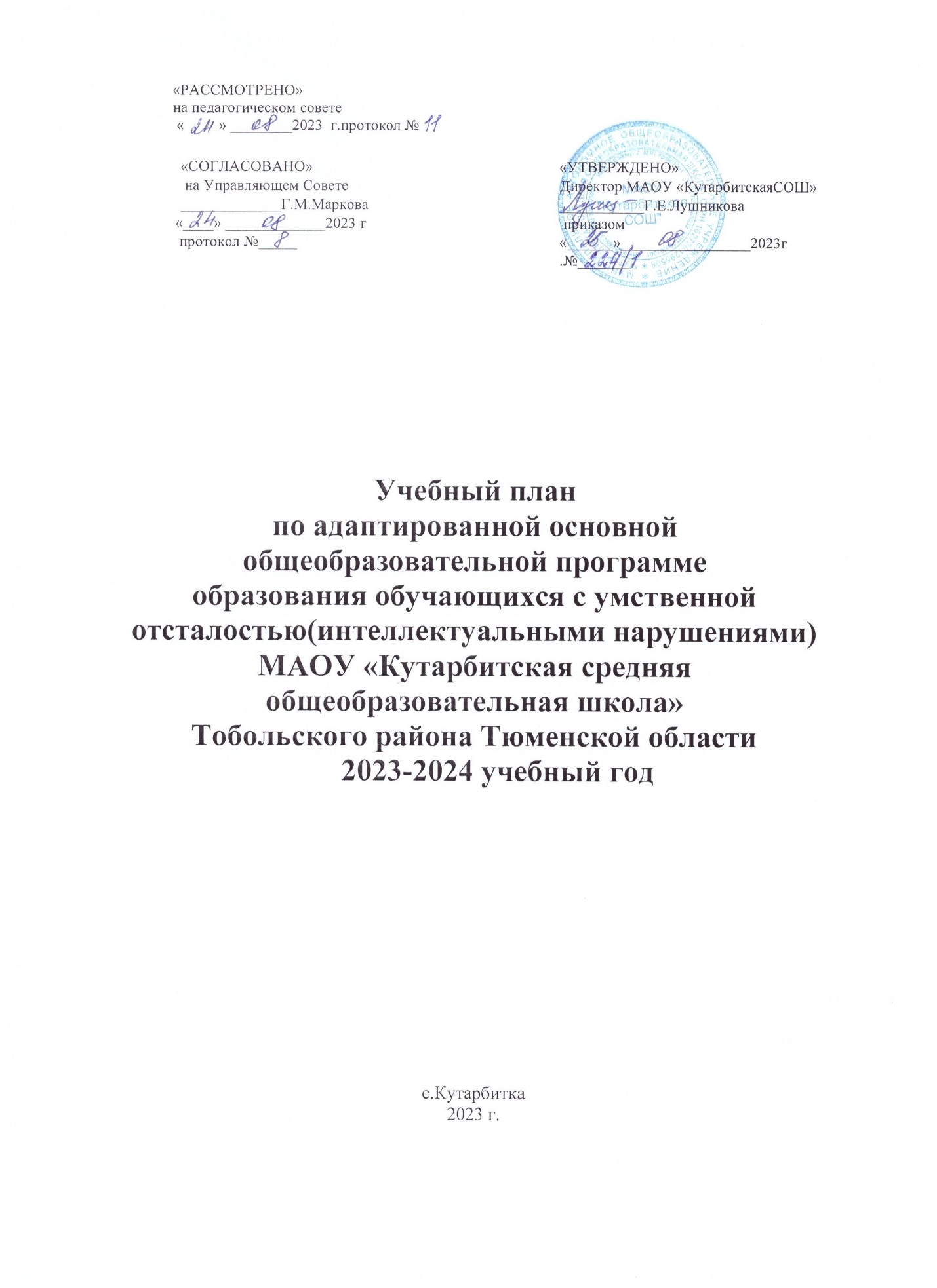 Учебные планы по адаптированной основной общеобразовательной программе МАОУ «Кутарбитская СОШ» Тобольского районаТюменской области2023- 2024 учебный годс.Кутарбитка2023 годПояснительная запискак  индивидуальному учебному плану 1 класса  АООП УО (вариант 1) на дому2023 – 2024 учебный годУчебный план  сформирован на основе федерального государственного образовательного стандарта образования обучающихся с умственной отсталостью (интеллектуальными нарушениями) (утвержден приказом Министерства образования и науки Российской федерации от 19 декабря . №  1599), приказа Министерства просвещения РФ №1026 от 24.11.2022 г. «Об утверждении ФАОП обучающихся с умственной отсталостью(интеллектуальными нарушениями). с учетом адаптированной основной образовательной программы образования обучающихся с умственной отсталостью (интеллектуальными нарушениями)  МАОУ «Кутарбитская СОШ». При разработке учебного плана учтены положения Федерального закона от 29.12.2012 N 273-ФЗ «Об образовании в Российской Федерации». Учебный план обеспечивает   выполнение «Санитарно-эпидемиологические требования к условиям и организации обучения в общеобразовательных учреждениях», утвержденных постановлением Главного государственного санитарного врача РФ от 28.09.2020 № 28 «Об утверждении СанПиН 2.4 3648-20  «Санитарно- эпидемиологические требования к организациям воспитания и  обучения, отдыха и оздоровления детей и молодежи» от 28.09.2020 г. № 28 (вступивший в силу от 01.01.2021 г.)и СанПиН 1.2.3685-21 «Гигиенические нормативы и требования к обеспечению безопасности и (или) безвредности для человека факторов среды обитания», утвержденные постановлением главного государственного санитарного врача от 28.01.2021 № 2. Учебный план МАОУ «Кутарбитская СОШ», реализующий АООП УО (вариант 1), фиксирует общий объем нагрузки, максимальный объём аудиторной нагрузки обучающихся, состав и структуру обязательных предметных областей, распределяет учебное время, отводимое на их освоение по классам и учебным предметам.Учебный план определяет общие рамки принимаемых решений при разработке содержания образования, требований к его усвоению и организации образовательного процесса, а также выступает в качестве одного из основных механизмов его реализации. В  МАОУ «Кутарбитская СОШ»  по решению ПМПК  №6 от 21.01.2023 года , справки ВК рекомендовано для обучения по адаптированной   основной общеобразовательной программе с умственной отсталостью (интеллектуальными нарушениями)  в условиях обучения на дому 1 обучающемуся.Недельный учебный план  составлен для ё класса 1 этапа обучения (1-4 классы).Срок обучения на 1 этапе  составляет 5 лет. (1доп, 1,2,3,4 классы)Учебная нагрузка рассчитывается исходя из  33 учебных недель в году в 1 классе. Общий объем учебной нагрузки составляет не более от 3039 до 3732 академических часов на 1 этапе обучения (I - IV или I дополнительный, I - IV класс) В учебном плане представлены семь предметных областей и коррекционно-развивающая область. Содержание всех учебных предметов, входящих в состав каждой предметной области, имеет ярко выраженную коррекционно-развивающую направленность, заключающуюся в учете особых образовательных потребностей обучающихся. Кроме этого, с целью коррекции недостатков психического и физического развития обучающихся в структуру учебного плана входит и коррекционно-развивающая область.Учебный план включает обязательную часть и часть, формируемую участниками образовательных отношений.Обязательная часть учебного плана определяет состав учебных предметов обязательных предметных областей, которые должны быть реализованы во всех имеющих государственную аккредитацию образовательных организациях, реализующих АООП, и учебное время, отводимое на их изучение по классам (годам) обучения.Состав учебных предметов в обязательной части учебного плана  соответствует  для обучающихся с умственной отсталостью данной нозологической группы. Обязательная часть учебного плана отражает содержание образования, которое обеспечивает достижение важнейших целей современного образования обучающихся с умственной отсталостью:формирование жизненных компетенций, обеспечивающих овладение системой социальных отношений и социальное развитие обучающегося, а также его интеграцию в социальное окружение;формирование основ духовно-нравственного развития обучающихся, приобщение их к общекультурным, национальным и этнокультурным ценностям;формирование здорового образа жизни, элементарных правил поведения в экстремальных ситуациях. Часть учебного плана, формируемая участниками образовательных отношений, обеспечивает реализацию особых (специфических) образовательных потребностей, характерных для каждой группы обучающихся, а также индивидуальных потребностей  обучающегося. Часть учебного плана, формируемая участниками образовательных отношений, предусматривает:введение учебных курсов, обеспечивающих удовлетворение особых образовательных потребностей обучающихся с умственной отсталостью и необходимую коррекцию недостатков в психическом и (или) физическом развитии;Учебный план включает аудиторную нагрузку и часы самостоятельной работы. Часы самостоятельной работы включаются в максимальную недельную нагрузку учащегося на дому. Самостоятельная работа (домашнее задание) выполняется учащимися по заданию педагогического работника. Содержание самостоятельной работы учащегося на дому указывается в рабочей программе учителя по предмету и направлено на расширение и углубление практических знаний и умений по данному предмету, на усвоение межпредметных связей.Неотъемлемой  составляющей учебного плана является внеурочная деятельность, включающая коррекционно-развивающую область и другие направления внеурочной деятельности. Содержание коррекционно-развивающей области учебного плана представлено обязательными коррекционными курсами (коррекционно-развивающими занятиями): «Ритмика», «Логопедические занятия», «Дефектологические занятия», «Психолого-педагогические занятия».Выбор коррекционных индивидуальных и групповых занятий, их количественное соотношение  осуществляется общеобразовательной организацией самостоятельно, исходя из психофизических особенностей обучающихся с умственной отсталостью на основании рекомендаций психолого-медико-педагогической комиссии. Время, отведенное на реализацию коррекционно-развивающей области, не учитывается при определении максимально допустимой учебной нагрузки, но учитывается при определении объемов финансирования.Организация занятий по направлениям внеурочной деятельности является неотъемлемой частью образовательного процесса в МАОУ «Кутарбитская СОШ». МАОУ «Кутарбитская СОШ» предоставляет обучающимся возможность выбора широкого спектра занятий, направленных на их развитие. Внеурочная деятельность направлена поддержку учебной деятельности  обучающихся в достижении планируемых  результатов освоения программы общего образования, развитии их жизненной компетенции; развитие навыков общения со сверстниками и коммуникативных умений в разновозрастной школьной среде; формирование навыков организации своей жизнедеятельности с учетом правил безопасного образа жизни;  повышение общей культуры обучающихся, углубление их интереса к  познавательной деятельности с учетом возрастных и индивидуальных особенностей участников; развитие навыков совместной деятельности со взрослыми и сверстниками, становление качеств, обеспечивающих успешность участия в коллективном труде; становление умений командной работы;  формирование культуры поведения в информационной среде.  Внеурочная деятельность на  дому  реализуется через работу педагога по   направлениям, которые включают в себя: спортивно-оздоровительная деятельность «Основы самопознания», коммуникативная деятельность «Становлюсь грамотным читателем: читаю, думаю, понимаю»», «Учение с увлечением»- «Легко ли писать без ошибок?», информационно-просветительские занятия «Разговоры о важном».Внеурочная деятельность обучающихся  формируется из часов, необходимых для обеспечения их индивидуальных потребностей и составляет суммарно 4 часа в неделю на обучающегося, из которых  2 часа включают обязательные занятия коррекционной направленности с учетом возрастных особенностей обучающихся и их физиологических потребностей (пункт 3.4.16 санитарных правил СП 2.4.3648-20 "Санитарно-эпидемиологические требования к организациям воспитания и обучения, отдыха и оздоровления обучающихся и молодежи", утвержденных постановлением Главного государственного санитарного врача Российской Федерации от 28.09.2020 № 28 (зарегистрировано в Министерстве юстиции Российской Федерации 18 декабря 2020 г, регистрационный № 61573), действующим до 1 января 2027 г.Для развития потенциала  обучающегося с умственной отсталостью, который в силу особенностей своего психофизического развития испытывает трудности в усвоении отдельных учебных предметов,  разработан с участием его родителей (законных представителей) индивидуальный учебный план, в рамках которого сформированы индивидуальные учебные программы (содержание дисциплин, курсов, модулей, темп и формы образования). Реализация индивидуальных учебных планов, программ сопровождается тьюторской поддержкой.Промежуточная аттестация обучающихся проводится с целью повышения ответственности общеобразовательного учреждения за результаты образовательного процесса, за объективную оценку усвоения обучающимися образовательных программ каждого года обучения в общеобразовательном учреждении, за степень усвоения обучающимися Федерального государственного образовательного стандарта, определенного адаптированной основной общеобразовательной программой в рамках учебного года и курса в целом.  Промежуточная аттестация обучающихся с умственной отсталостью (интеллектуальными нарушениями)  проводится, начиная со второго полугодия второго класса.  Общим подходом к оцениванию обучающихся с легкой умственной отсталостью по учебным предметам во 2 классе (второе полугодие) - 9 классах является бальная система оценки: 3,4,5 (балл «2» не выставляется в ЭЖД): «5» - «очень хорошо, отлично» - за работу, в которой выполнено свыше 65% заданий «4» - «хорошо» - за работу, в которой выполнено от 51% до 65% заданий «3» - «удовлетворительно» - за работу, в которой выполнено от 35% до 50% заданий «2» - «неудовлетворительно» может выставляться в тетради и в устной форме как метод воспитательного воздействия.  Текущий контроль, промежуточная (годовая) аттестация в подготовительных первых классах, первых классах, первом полугодии второго класса для обучающихся с легкой умственной отсталостью (1 вариант) осуществляется на безотметочной основе (без фиксации достижений в виде отметок по пятибальной системе). Успешность освоения программ в этот период характеризуется только качественной словесной оценкой, поощрением.  Аттестация обучающихся с умеренной, тяжелой и глубокой умственной отсталостью, с ТМНР проводится по полугодиям и по итогам года. Оценка результатов достижений обучающихся с умеренной, тяжелой и глубокой умственной отсталостью, с ТМНР в течение всего периода обучения осуществляется безотметочно, качественно. Для оценки учащихся с различными формами умственной отсталости в ходе промежуточной аттестации учителями разрабатываются индивидуальные контрольные задания с учетом того уровня, которого данная категория детей смогла достичь в процессе обучения. Оценивается продвижение учащихся относительно самих себя, без сравнения результатов со сверстников.Индивидуальный  учебный план АООП УО (вариант 1) на дому1 класс2023 – 2024 учебный год ( обучается по АООП с 1.02.2023 г.)Пояснительная записка  к учебному плану АОП НОО для слабовидящих обучающихся  2 класс (вариант 4.2) Учебный план начального общего образования  слабовидящих обучающихся МАОУ «Кутарбитская СОШ», фиксирует общий объем нагрузки, максимальный объём аудиторной нагрузки, состав и структуру обязательных предметных областей, курсов коррекционно-развивающей области, внеурочной деятельности, в том числе распределяет учебное время, отводимое на их освоение по классам и учебным предметам. Учебный план определяет общие рамки принимаемых решений при разработке содержания образования, требований к его усвоению и организации образовательного процесса, а также выступает в качестве одного из основных механизмов его реализации. Учебный план состоит из двух частей - обязательной части и части, формируемой участниками образовательных отношений. Обязательная часть  учебного плана определяет состав учебных предметов, обязательных предметных областей, которые должны быть реализованы во всех имеющих государственную аккредитацию образовательных организациях, реализующих АООП НОО для слабовидящих обучающихся, и учебное время, отводимое на их изучение по годам обучения.Обязательная часть учебного плана отражает содержание образования, которое обеспечивает достижение важнейших целей современного начального общего образования:формирование гордости за свою страну, приобщение к общекультурным, национальным и этнокультурным ценностям;готовность слабовидящих обучающихся к продолжению образования на последующем уровне основного общего образования;формирование здорового образа жизни, элементарных правил поведения в экстремальных ситуациях;личностное развитие слабовидящего обучающегося в соответствии с его индивидуальностью;минимизацию негативного влияния слабовидения на развитие обучающегося и профилактику возникновения вторичных отклонений.Образовательная организация самостоятельна в выборе видов деятельности по каждому предмету, курсу коррекционно-развивающей области (проектная деятельность, практические занятия, экскурсии).Обязательная часть содержит перечень учебных предметов: Русский язык, Литературное чтение, Математика, Окружающий мир, Изобразительное искусство, Музыка, Технология, Физическая культура (Адаптивная физическая культура). Часть учебного плана, формируемая участниками образовательного процесса, включает:2 часа, направленные на педагогическую поддержку по предметам русский язык и литературное чтение, обеспечивающие реализацию индивидуальных особых образовательных потребностей слабовидящих обучающихся;внеурочную деятельность, реализующуюся посредством таких направлений работы как духовно-нравственное, социальное, общеинтеллектуальное, общекультурное, спортивно-оздоровительное и, обеспечивающую личностное развитие слабовидящих обучающихся;коррекционно-развивающую область, коррекционные курсы которой направлены на минимизацию негативного влияния слабовидения на результат обучения и профилактику возникновения вторичных отклонений в развитии.Коррекционно-развивающая область включает следующие коррекционные курсы: социально-бытовую ориентировку, пространственную ориентировку, развитие зрительного восприятия, развитие коммуникативной деятельности, ритмику, которые являются обязательными и проводятся в форме групповых и индивидуальных коррекционных занятий.Образовательная организация вправе самостоятельно определять технологии, способы организации деятельности обучающихся в процессе освоения курсов коррекционно-развивающей области.Часы коррекционно-развивающей области, не входят в предельно допустимую учебную нагрузку, проводятся во внеурочное время. Реализация данной области осуществляется за счет часов, отводимых на внеурочную деятельность (количество часов на коррекционно-образовательную область должно быть не менее 5 часов в неделю в течение всего срока обучения) (пункт 3.4.16 Санитарно-эпидемиологических требований).На основании заключения ПМПк организована коррекционная работа педагогом-психологом по коррекции  и развитию когнитивных процессов, учителем-логопедом по формированию артикуляционной моторики и коммуникативной функции речи, педагогом по развитию познавательной деятельности, оказание помощи в усвоении программного материала по АООП. Набор учебных предметов, их соотношение по годам обучения предусматривает оптимальную нагрузку обучающихся на каждом году обучения, обеспечивает качественное усвоение учебных предметов.Продолжительность урока во 2-5- х классах - 40 минут, в 1 дополнительном и 1 классе - 35 минут в 1 полугодии, 40 минут - во 2 полугодии. Продолжительность перемен между уроками 10 минут, после 2-го и 3-го уроков - по 20 минут.Продолжительность группового коррекционного занятия составляет в Дополнительном и 1 классе - 35 минут в 1 полугодии, 40 минут - во 2 полугодии, во 2-5 классах - 40 минут. Продолжительность индивидуального коррекционного занятия составляет 20 минут. С целью реализации "ступенчатого" метода постепенного наращивания учебной нагрузки в первом классе обеспечивается организация адаптационного периода. В 1 классе каждый день проводится 3 урока. Во время прогулки, динамической паузы происходит уточнение первоначальных математических представлений, используются упражнения по развитию нарушенного зрения. Домашние задания даются с учетом индивидуальных возможностей обучающихся. В 1-м классе обучение осуществляется без обязательных домашних заданий, следовательно, без записей в классном журнале. Допустимо предлагать первоклассникам только творческие задания познавательного характера, выполняемые исключительно по желанию обучающихся. Цель таких заданий -формирование у обучающихся внешних и внутренних стимулов к самостоятельной домашней работе. В 1-й четверти возможны только задания организационного характера (приготовить и принести завтра к уроку спортивную форму, природный материал). Во 2-й четверти - познавательные задания, для выполнения которых не требуется специально организованного рабочего места. С 3-й четверти допустимо завершение в домашних условиях работы, начатой в классе (за исключением предмета "Технология"). Общее время на их выполнение не должно превышать 15 минут.Со второго класса задания по предметам рекомендуется предлагать по принципу "минимакс": часть задания по предмету обязательна для выполнения, часть - по желанию обучающегося. Время выполнения домашнего задания не должно превышать границ, которые предусмотрены Гигиеническими нормативами и Санитарно-эпидемиологическими требованиями. Общее время выполнения заданий по всем учебным предметам (вместе с чтением) в 2- 3-м классе - до 1,5 часов (90 минут), в 4 и 5-х классах - до 2 часов (120 минут).Количество часов, отводимых в неделю на занятия внеурочной деятельностью, составляет не более 10 часов (в том числе из них не менее 5 часов в неделю на коррекционно-развивающую область в течение всего срока обучения на уровне начального общего образования) и определяется приказом образовательной организации (пункт 3.4.16 Санитарно-эпидемиологических требований).Для слабовидящих обучающихся 1 - 4 классов при различных видах учебной деятельности продолжительность непрерывной зрительной нагрузки не должна превышать 10 минут.При организации образовательной деятельности предусматриваетсявведение в режим дня физкультминуток во время занятий, гимнастики для глаз, обеспечивается контроль за осанкой, в том числе, во время письма, рисования ииспользования ЭСО.Физическое воспитание и адаптивная физическая нагрузка планируется для каждого обучающегося индивидуально в соответствии с рекомендациями специалистов и с учетом характера патологии и степени ограничений здоровья.В учебном плане количество часов в неделю на коррекционно-развивающие курсы указано на одного обучающегося.При реализации данной  адаптированной образовательной программы должны быть созданы специальные условия, обеспечивающие освоение обучающимися содержания образовательной программы в полном объеме с учетом их особых образовательных потребностей и особенностей здоровья. Учебный план АОП НОО для слабовидящих обучающихся (вариант 4.2)2 классПояснительная запискак индивидуальному  учебному плану АООП УО (вариант 2)обучающейся с РАС  5 класс на дому  на 2023 – 2024 учебный годУчебный план  сформирован на основе федерального государственного образовательного стандарта образования обучающихся с умственной отсталостью (интеллектуальными нарушениями) (утвержден приказом Министерства образования и науки Российской федерации от 19 декабря . №  1599), приказа Министерства просвещения РФ №1026 от 24.11.2022 г. «Об утверждении ФАОП обучающихся с умственной отсталостью(интеллектуальными нарушениями), с учетом адаптированной основной образовательной программы образования обучающихся с умственной отсталостью (интеллектуальными нарушениями)  МАОУ «Кутарбитская СОШ». При разработке учебного плана учтены положения Федерального закона от 29.12.2012 N 273-ФЗ «Об образовании в Российской Федерации». Учебный план обеспечивает   выполнение «Санитарно-эпидемиологические требования к условиям и организации обучения в общеобразовательных учреждениях», утвержденных постановлением Главного государственного санитарного врача РФ от 28.09.2020 № 28 «Об утверждении СанПиН 2.4 3648-20  «Санитарно- эпидемиологические требования к организациям воспитания и  обучения, отдыха и оздоровления детей и молодежи» от 28.09.2020 г. № 28 (вступивший в силу от 01.01.2021 г.)и СанПиН 1.2.3685-21 «Гигиенические нормативы и требования к обеспечению безопасности и (или) безвредности для человека факторов среды обитания», утвержденные постановлением главного государственного санитарного врача от 28.01.2021 № 2. Учебный план МАОУ «Кутарбитская СОШ», реализующий АООП УО (вариант 2 РАС), фиксирует общий объем нагрузки, максимальный объём аудиторной нагрузки обучающихся, состав и структуру обязательных предметных областей, распределяет учебное время, отводимое на их освоение по классам и учебным предметам.Учебный план определяет общие рамки принимаемых решений при разработке содержания образования, требований к его усвоению и организации образовательного процесса, а также выступает в качестве одного из основных механизмов его реализации. В  МАОУ «Кутарбитская СОШ»  по решению ПМПК  № 54 от   01 июля   2023 года , справки ВК рекомендовано для обучения по адаптированной   основной общеобразовательной программе образования обучающихся с умеренной, тяжелой и глубокой умственной отсталостью(интеллектуальными нарушениями), тяжелыми и множественными нарушениями развития (вариант 2)  в условиях обучения на дому 1 обучающейся. Направления коррекционной работы: разработка и реализация образовательной организацией СИПР с учетом индивидуальных образовательных потребностей обучающихся с расстройством аутического спектра; учитель-логопед: развитие коммуникативной функции речи. Формирование планирующей и регулирующей функции речи. Расширение кругозора, представлений о себе и окружающем мире. Формировать умение работать по правилу, по образцу, слушать взрослого и выполнять его инструкции.Недельный учебный план  составлен для 5 класса  (вариант 2 РАС) 2 этапа обучения (5-9  классы). Учебная нагрузка рассчитывается исходя из 34 учебных недель в году со 2 по 12 класс.Общий объем учебной нагрузки составляет не более 5066 академических часов на II этапе обучения.На каждом этапе обучения в учебном плане представлены шесть предметных областей. Содержание всех учебных предметов, входящих в состав каждой предметной области, имеет ярко выраженную коррекционно-развиваюшую направленность. Кроме этого, с целью коррекции недостатков психического и физического развития обучающихся в структуру учебного плана входит и коррекционно-развивающая область. Учебный план включает две части: обязательную часть и часть, формируемую участниками образовательных отношений.Состав учебных предметов в обязательной части учебного плана: «Речь и альтернативная коммуникация», «Математические представления», «Окружающий природный мир», Человек», Домоводство», «Окружающий социальный мир», «Музыка и движение», Изобразительная деятельность»,»Адаптивная физическая культура», «Профильный труд».Часть учебного плана, формируемая участниками образовательных отношений, обеспечивает реализацию особых (специфических) образовательных потребностей, характерных для данного  обучающегося.Таким образом, часть учебного плана, формируемая участниками образовательных отношений, предусматривает:введение учебных курсов, обеспечивающих удовлетворение особых образовательных потребностей обучающихся с умеренной, тяжелой, глубокой умственной отсталостью (интеллектуальными нарушениями), с тяжелыми и множественными нарушениями развития и необходимую коррекцию недостатков в психическом и (или) физическом развитии.Формы организации образовательного процесса, чередование учебной и внеурочной деятельности в рамках реализации АООП образования определяет образовательная организация.Учебный план включает аудиторную нагрузку и часы самостоятельной работы. Часы самостоятельной работы включаются в максимальную недельную нагрузку учащегося на дому. Самостоятельная работа (домашнее задание) выполняется учащимися по заданию педагогического работника. Содержание самостоятельной работы учащегося на дому указывается в рабочей программе учителя по предмету и направлено на расширение и углубление практических знаний и умений по данному предмету, на усвоение межпредметных связей. При организации образования на основе СИПР индивидуальная недельная нагрузка обучающегося может варьироваться. Так, с учетом федерального учебного плана МАОУ «Кутарбитская СОШ», реализующая вариант 2 АООП, составила ИУП для  данного  обучающегося, в котором определен индивидуальный набор учебных предметов и коррекционных курсов с указанием объема  аудиторной учебной нагрузки и самостоятельной работы. Различия в индивидуальных учебных планах объясняются разнообразием образовательных потребностей, индивидуальных возможностей и особенностей развития обучающихся. В индивидуальных учебных планах обучающихся с наиболее тяжелыми нарушениями развития, как правило, преобладают занятия коррекционной направленности. У обучающихся с менее выраженными нарушениями развития больший объём учебной нагрузки распределится на предметные области. Для обучающихся, особые образовательные потребности которых не позволяют осваивать предметы основной части учебного плана АООП, учебная нагрузка для СИПР формируется следующим образом: увеличивается количество часов коррекционных курсов и добавляются часы коррекционно-развивающих занятий в пределах максимально допустимой нагрузки, установленной учебным планом.  Процесс обучения по предметам организуется в форме урока. Педагогический работник проводит индивидуальную работу с обучающимся в соответствии с расписанием уроков. Продолжительность индивидуальных занятий не должна превышать 25 мин.В учебном плане устанавливается количество учебных часов по предметам обучения на единицу обучающихся. Единицей обучающихся считается: один ученик (индивидуальная работа), группа (2 - 3 обучающихся), класс (все обучающиеся класса). Содержание коррекционно-развивающей области учебного плана представлено коррекционными курсами и коррекционно-развивающими занятиями.Выбор коррекционных индивидуальных и групповых занятий, их количественное соотношение осуществляется общеобразовательной организацией самостоятельно, исходя из психофизических особенностей обучающихся с умеренной, тяжелой, глубокой умственной отсталостью (интеллектуальными нарушениями), с тяжелыми и множественными нарушениями развития на основании рекомендаций психолого-медико-педагогической комиссии. Время, отведенное на реализацию коррекционно-развивающей области, не учитывается при определении максимально допустимой учебной нагрузки, но учитывается при определении объемов финансирования.Коррекционные курсы реализуются, как правило, в форме индивидуальных занятий. Выбор дисциплин коррекционно-развивающей направленности для индивидуальных и групповых занятий, их количественное соотношение может осуществляться образовательной организацией самостоятельно, исходя из особенностей развития обучающихся с умственной отсталостью и на основании рекомендаций ПМПК и индивидуальной программы реабилитации инвалида. Продолжительность коррекционного занятия варьируется с учетом психофизического состояния обучающегося до 25 минут.Курсы коррекционно-развивающей области реализуются в рамках внеурочной деятельности.Общий объем внеурочной деятельности составляет 10 часов в неделю (не более 1700 часов на II этапе обучения (5-9 класс).Выбор направлений внеурочной деятельности и распределение на них часов самостоятельно осуществляется МАОУ «Кутарбитская СОШ» в рамках общего количества часов, предусмотренных федеральным учебным планом.Организация занятий по направлениям внеурочной деятельности является неотъемлемой частью образовательного процесса в МАОУ «Кутарбитская СОШ». МАОУ «Кутарбитская СОШ» предоставляет обучающимся возможность выбора широкого спектра занятий, направленных на их развитие. Внеурочная деятельность направлена поддержку всех видов деятельности обучающихся в достижении планируемых личностных результатов освоения программы общего образования, развитии их жизненной компетенции; развитие навыков общения и коммуникации с окружающими. Формирование навыков организации своей жизнедеятельности с учетом правил безопасного образа жизни в доступных для обучающихся с умеренной, тяжелой, глубокой умственной отсталостью, тяжелыми и множественными нарушениями развития пределах; расширение представлений об окружающем мире, повышение познавательной активности обучающихся с учетом возрастных и индивидуальных особенностей участников; развитие навыков совместной деятельности со взрослыми и сверстниками, становление качеств, обеспечивающих успешность участия в коллективном труде; формирование культуры поведения  Внеурочная деятельность на  дому  реализуется через работу педагога по   направлениям, которые включают в себя: спортивно-оздоровительную деятельность, коммуникативную деятельность , реабилитационную деятельность.Внеурочная деятельность обучающихся  формируется из часов, необходимых для обеспечения их индивидуальных потребностей и составляет суммарно 3 часа в неделю на обучающегося, из которых  2 часа включают обязательные занятия коррекционной направленности с учетом возрастных особенностей обучающихся и их физиологических потребностей (пункт 3.4.16 санитарных правил СП 2.4.3648-20 "Санитарно-эпидемиологические требования к организациям воспитания и обучения, отдыха и оздоровления обучающихся и молодежи", утвержденных постановлением Главного государственного санитарного врача Российской Федерации от 28.09.2020 № 28 (зарегистрировано в Министерстве юстиции Российской Федерации 18 декабря 2020 г, регистрационный № 61573), действующим до 1 января 2027 г.Время, отведённое на внеурочную деятельность, не учитывается при определении максимально допустимой недельной нагрузки обучающихся, но учитывается при определении объёмов финансирования, направляемых на реализацию АООП.Объем недельной аудиторной ( с учителем)  нагрузки ученицы основной школы, обучающейся индивидуально на дому –10 часов.  На реализацию  содержания предметных областей отводится 7 часов (из них 3 часа отводится на коррекционно-развивающие занятия, часть, формируемая участниками образовательных отношений составляет 3 часа (в том числе индивидуальные коррекционно-развивающие занятия- 2 часа, внеурочная деятельность- 1 час).Промежуточная аттестация обучающихся проводится с целью повышения ответственности общеобразовательного учреждения за результаты образовательного процесса, за объективную оценку усвоения обучающимися образовательных программ каждого года обучения в общеобразовательном учреждении, за степень усвоения обучающимися Федерального государственного образовательного стандарта, определенного адаптированной основной общеобразовательной программой в рамках учебного года и курса в целом.  Аттестация обучающихся с умеренной, тяжелой и глубокой умственной отсталостью, с ТМНР проводится по полугодиям и по итогам года. Оценка результатов достижений обучающихся с умеренной, тяжелой и глубокой умственной отсталостью, с ТМНР в течение всего периода обучения осуществляется безотметочно, качественно. Для оценки учащихся с различными формами умственной отсталости в ходе промежуточной аттестации учителями разрабатываются индивидуальные контрольные задания с учетом того уровня, которого данная категория детей смогла достичь в процессе обучения. Оценивается продвижение учащихся относительно самих себя, без сравнения результатов со сверстниками.МАОУ «Кутарбитская СОШ»Индивидуальный учебный план АООП УО (вариант2)  обучающейся  на дому с  РАС 2023-2024 учебный год 5 класс (7 год обучения)Пояснительная запискак учебному плану АООП УО (вариант 1) 6 класс2023 – 2024 учебный годУчебный план  сформирован на основе федерального государственного образовательного стандарта образования обучающихся с умственной отсталостью (интеллектуальными нарушениями) (утвержден приказом Министерства образования и науки Российской федерации от 19 декабря . №  1599), приказа Министерства просвещения РФ №1026 от 24.11.2022 г. «Об утверждении ФАОП обучающихся с умственной отсталостью(интеллектуальными нарушениями). с учетом адаптированной основной образовательной программы образования обучающихся с умственной отсталостью (интеллектуальными нарушениями)  МАОУ «Кутарбитская СОШ». При разработке учебного плана учтены положения Федерального закона от 29.12.2012 N 273-ФЗ «Об образовании в Российской Федерации». Учебный план обеспечивает   выполнение «Санитарно-эпидемиологические требования к условиям и организации обучения в общеобразовательных учреждениях», утвержденных постановлением Главного государственного санитарного врача РФ от 28.09.2020 № 28 «Об утверждении СанПиН 2.4 3648-20  «Санитарно- эпидемиологические требования к организациям воспитания и  обучения, отдыха и оздоровления детей и молодежи» от 28.09.2020 г. № 28 (вступивший в силу от 01.01.2021 г.)и СанПиН 1.2.3685-21 «Гигиенические нормативы и требования к обеспечению безопасности и (или) безвредности для человека факторов среды обитания», утвержденные постановлением главного государственного санитарного врача от 28.01.2021 № 2. Учебный план МАОУ «Кутарбитская СОШ», реализующий АООП УО (вариант 1), фиксирует общий объем нагрузки, максимальный объём аудиторной нагрузки обучающихся, состав и структуру обязательных предметных областей, распределяет учебное время, отводимое на их освоение по классам и учебным предметам.Учебный план определяет общие рамки принимаемых решений при разработке содержания образования, требований к его усвоению и организации образовательного процесса, а также выступает в качестве одного из основных механизмов его реализации. В  МАОУ «Кутарбитская СОШ»  по решению ПМПК  №   от    2023 года , рекомендовано для обучения по адаптированной   основной общеобразовательной программе с умственной отсталостью (интеллектуальными нарушениями)  вариант 1.Недельный учебный план  составлен для 6 класса 2 этапа обучения (5-9 классы). Учебная нагрузка рассчитывается исходя из 34 учебных недель в году со II по XII класс.Общий объем учебной нагрузки составляет не более 5066 академических часов на 2 этапе обучения (V - IX класс). На каждом этапе обучения в учебном плане представлены шесть предметных областей («Язык и речевая практика», «Математика», Естествознание», «Человек и общество», Физическая культура», «Технология» и коррекционно-развивающая область. Содержание всех учебных предметов, входящих в состав каждой предметной области, имеет ярко выраженную коррекционно-развивающую направленность, заключающуюся в учете особых образовательных потребностей обучающихся. Кроме этого, с целью коррекции недостатков психического и физического развития обучающихся в структуру учебного плана входит и коррекционно-развивающая область. Учебный план включает обязательную часть и часть, формируемую участниками образовательных отношений.Обязательная часть учебного плана определяет состав учебных предметов обязательных предметных областей, которые должны быть реализованы во всех имеющих государственную аккредитацию образовательных организациях, реализующих АООП, и учебное время, отводимое на их изучение по классам (годам) обучения.Состав учебных предметов в обязательной части учебного плана: русский язык, чтение (литературное чтение), математика, природоведение, география, основы социальной жизни, мир истории, адаптивная физическая культура, профильный  труд.Обязательная часть учебного плана отражает содержание образования, которое обеспечивает достижение важнейших целей современного образования обучающихся с умственной отсталостью:формирование жизненных компетенций, обеспечивающих овладение системой социальных отношений и социальное развитие обучающегося, а также его интеграцию в социальное окружение;формирование основ духовно-нравственного развития обучающихся, приобщение их к общекультурным, национальным и этнокультурным ценностям;формирование здорового образа жизни, элементарных правил поведения в экстремальных ситуациях.Часть учебного плана, формируемая участниками образовательных отношений, обеспечивает реализацию особых (специфических) образовательных потребностей, характерных для каждой группы обучающихся, а также индивидуальных потребностей каждого обучающегося.Таким образом, часть учебного плана, формируемая участниками образовательных отношений, предусматривает:увеличение учебных часов, отводимых на изучение  учебных предметов обязательной части- русский язык и математику по 1 часу. Неотъемлемой составляющей учебного плана является внеурочная деятельность, включающая коррекционно-развивающую область и другие направления внеурочной деятельности.Содержание коррекционно-развивающей области учебного плана представлено обязательными коррекционными курсами (коррекционно-развивающими занятиями).Выбор коррекционных индивидуальных и групповых занятий, их количественное соотношение осуществляется общеобразовательной организацией самостоятельно, исходя из психофизических особенностей обучающихся с умственной отсталостью на основании рекомендаций психолого-медико-педагогической комиссии. Время, отведенное на реализацию коррекционно развивающей области, не учитывается при определении максимально допустимой учебной нагрузки, но учитывается при определении объемов финансирования.Всего на коррекционно-развивающую область отводится не менее 5 часов в неделю из часов внеурочной деятельности. Организация занятий по направлениям внеурочной деятельности является неотъемлемой частью образовательного процесса в в МАОУ «Кутарбитская СОШ». МАОУ «Кутарбитская СОШ» предоставляет обучающимся возможность выбора широкого спектра занятий, направленных на их развитие. Внеурочная деятельность направлена поддержку учебной деятельности  обучающихся в достижении планируемых  результатов освоения программы общего образования, развитии их жизненной компетенции; развитие навыков общения со сверстниками и коммуникативных умений в разновозрастной школьной среде; формирование навыков организации своей жизнедеятельности с учетом правил безопасного образа жизни;  повышение общей культуры обучающихся, углубление их интереса к  познавательной деятельности с учетом возрастных и индивидуальных особенностей участников; развитие навыков совместной деятельности со взрослыми и сверстниками, становление качеств, обеспечивающих успешность участия в коллективном труде; становление умений командной работы;  формирование культуры поведения в информационной среде. Внеурочная деятельность   реализуется через работу классного руководителя, учителей-предметников  по   направлениям, которые включают в себя: спортивно-оздоровительная деятельность («Национальные игры»), коммуникативная деятельность («Становлюсь грамотным читателем: читаю, думаю, понимаю»), деятельность по удовлетворению профориентационных  интересов и потребностей «Твой выбор», информационно-просветительские заниятия патриотической, нравственной, экологической направленности («Разговоры о важном»).Внеурочная деятельность обучающихся с ОВЗ формируется из часов, необходимых для обеспечения их индивидуальных потребностей и составляет суммарно 10 часов в неделю на обучающегося, из которых не менее 5 часов должны включать обязательные занятия коррекционной направленности с учетом возрастных особенностей обучающихся и их физиологических потребностей (пункт 3.4.16 санитарных правил СП 2.4.3648-20 "Санитарно-эпидемиологические требования к организациям воспитания и обучения, отдыха и оздоровления обучающихся и молодежи", утвержденных постановлением Главного государственного санитарного врача Российской Федерации от 28.09.2020 № 28 (зарегистрировано в Министерстве юстиции Российской Федерации 18 декабря 2020 г, регистрационный № 61573), действующим до 1 января 2027 г.Промежуточная аттестация обучающихся проводится с целью повышения ответственности общеобразовательного учреждения за результаты образовательного процесса, за объективную оценку усвоения обучающимися образовательных программ каждого года обучения в общеобразовательном учреждении, за степень усвоения обучающимися Федерального государственного образовательного стандарта, определенного адаптированной основной общеобразовательной программой в рамках учебного года и курса в целом.  Промежуточная аттестация обучающихся с умственной отсталостью (интеллектуальными нарушениями)  проводится, начиная со второго полугодия второго класса.  Общим подходом к оцениванию обучающихся с легкой умственной отсталостью по учебным предметам во 2 классе (второе полугодие) - 9 классах является бальная система оценки: 3,4,5 (балл «2» не выставляется в ЭЖД): «5» - «очень хорошо, отлично» - за работу, в которой выполнено свыше 65% заданий «4» - «хорошо» - за работу, в которой выполнено от 51% до 65% заданий «3» - «удовлетворительно» - за работу, в которой выполнено от 35% до 50% заданий «2» - «неудовлетворительно» может выставляться в тетради и в устной форме как метод воспитательного воздействия. Учебный план АООП УО (вариант1)6   класс   2023 – 2024 учебный годПояснительная записка к учебному плану  АООП УО (вариант 2) на дому8 класс2023 – 2024 учебный годУчебный план  сформирован на основе федерального государственного образовательного стандарта образования обучающихся с умственной отсталостью (интеллектуальными нарушениями) (утвержден приказом Министерства образования и науки Российской федерации от 19 декабря . №  1599), приказа Министерства просвещения РФ №1026 от 24.11.2022 г. «Об утверждении ФАОП обучающихся с умственной отсталостью(интеллектуальными нарушениями). с учетом адаптированной основной образовательной программы образования обучающихся с умственной отсталостью (интеллектуальными нарушениями)  МАОУ «Кутарбитская СОШ». При разработке учебного плана учтены положения Федерального закона от 29.12.2012 N 273-ФЗ «Об образовании в Российской Федерации». Учебный план обеспечивает   выполнение «Санитарно-эпидемиологические требования к условиям и организации обучения в общеобразовательных учреждениях», утвержденных постановлением Главного государственного санитарного врача РФ от 28.09.2020 № 28 «Об утверждении СанПиН 2.4 3648-20  «Санитарно- эпидемиологические требования к организациям воспитания и  обучения, отдыха и оздоровления детей и молодежи» от 28.09.2020 г. № 28 (вступивший в силу от 01.01.2021 г.)и СанПиН 1.2.3685-21 «Гигиенические нормативы и требования к обеспечению безопасности и (или) безвредности для человека факторов среды обитания», утвержденные постановлением главного государственного санитарного врача от 28.01.2021 № 2.Учебный план МАОУ «Кутарбитская СОШ»реализующий  ФАООП УО (вариант 2), фиксирует общий объем нагрузки, максимальный объём аудиторной нагрузки обучающихся, состав и структуру обязательных предметных областей, распределяет учебное время, отводимое на их освоение по классам и учебным предметам.Учебный план определяет общие рамки принимаемых решений при разработке содержания образования, требований к его усвоению и организации образовательного процесса, а также выступает в качестве одного из основных механизмов его реализации.В  МАОУ «Кутарбитская СОШ»  по решению ПМПК  №     от      2023 года , справки ВК рекомендовано для обучения по адаптированной   основной общеобразовательной программе с умственной отсталостью (интеллектуальными нарушениями) вариант 2 в условиях обучения на дому 1 обучающемуся.Недельный учебный план представлен для обучающегося  8 класса.Учебная нагрузка составляет 34 учебные недели.Общий объем учебной нагрузки составляет не более 5066 академических часов на II этапе обучения (V - IX класс) .  В учебном плане представлены шесть предметных областей. Содержание всех учебных предметов, входящих в состав каждой предметной области, имеет ярко выраженную коррекционно-развиваюшую направленность. Кроме этого, с целью коррекции недостатков психического и физического развития обучающихся в структуру учебного плана входит и коррекционно-развивающая область. Учебный план включает две части: обязательную часть и часть, формируемую участниками образовательных отношений.Состав учебных предметов в обязательной части учебного плана  представлен следующими учебными предметами: речь и альтернативная коммуникация, математические представления, окружающий природный мир, человек, домоводство, окружающий социальный мир, музыка и движение, изобразительная деятельность, адаптивная физическая культура, профильный труд.Часть учебного плана, формируемая участниками образовательных отношений, обеспечивает реализацию особых (специфических) индивидуальных потребностей обучающегося. Выделено 2 часа на психологические и дефектологические занятия.АООП УО (вариант 2) может включать как один, так и несколько учебных планов. Специальная индивидуальная программа развития (СИПР), разрабатываемая образовательной организацией на основе АООП, включает индивидуальный учебный план (далее - ИУП), содержащий предметные области, предметы и коррекционные курсы, которые соответствуют особым образовательным возможностям и потребностям конкретного обучающегося. Общий объём нагрузки, включенной в ИУП, не может превышать объем, предусмотренный учебным планом АООП.Формы организации образовательного процесса, чередование учебной и внеурочной деятельности в рамках реализации АООП образования определяет образовательная организация. При организации образования на основе СИПР  на дому индивидуальная недельная нагрузка обучающегося может варьироваться. Так, с учетом федерального учебного плана организация, реализующая вариант 2 АООП, составила ИУП для  обучающегося, в котором определен индивидуальный набор учебных предметов и коррекционных курсов с указанием объема учебной нагрузки. Различия в индивидуальных учебных планах объясняются разнообразием образовательных потребностей, индивидуальных возможностей и особенностей развития обучающихся. В индивидуальных учебных планах обучающихся с наиболее тяжелыми нарушениями развития, как правило, преобладают занятия коррекционной направленности. У обучающихся с менее выраженными нарушениями развития больший объём учебной нагрузки распределится на предметные области. Для обучающихся, особые образовательные потребности которых не позволяют осваивать предметы основной части учебного плана АООП, учебная нагрузка для СИПР формируется следующим образом: увеличивается количество часов коррекционных курсов и добавляются часы коррекционно-развивающих занятий в пределах максимально допустимой нагрузки, установленной учебным планом. Некоторые обучающиеся, испытывающие трудности адаптации к условиям обучения в группе, могут находиться в организации ограниченное время, объем их нагрузки также лимитируется индивидуальным учебным планом и отражается в расписании занятий.Учебный план включает аудиторную нагрузку и часы самостоятельной работы. Часы самостоятельной работы включаются в максимальную недельную нагрузку учащегося на дому. Самостоятельная работа (домашнее задание) выполняется учащимися по заданию педагогического работника. Содержание самостоятельной работы учащегося на дому указывается в рабочей программе учителя по предмету и направлено на расширение и углубление практических знаний и умений по данному предмету, на усвоение межпредметных связей.Процесс обучения по предметам организуется в форме урока. Педагогический работник проводит урок для состава всего класса или для группы обучающихся, а также индивидуальную работу с обучающимся в соответствии с расписанием уроков. Продолжительность индивидуальных занятий не должна превышать 25 мин., фронтальных, групповых и подгрупповых занятий - не более 40 минут. В учебном плане установлено количество учебных часов по предметам обучения на единицу обучающихся. Единицей обучающихся считается: один ученик (индивидуальная работа), группа (2 - 3 обучающихся), класс (все обучающиеся класса).Равномерное распределение учебных часов по предметам для разных возрастных групп связана с необходимостью поэтапного повторения и закрепления формируемых учебных действий, отражает потребность в них "среднего" обучающегося. С учетом расширения знаний и формирующегося опыта к старшему школьному возрасту часы на ряд предметов практического содержания увеличиваются.Содержание коррекционно-развивающей области учебного плана представлено коррекционными курсами и коррекционно-развивающими занятиями.Выбор коррекционных индивидуальных и групповых занятий, их количественное соотношение  осуществляется общеобразовательной организацией самостоятельно, исходя из психофизических особенностей обучающихся с умеренной, тяжелой, глубокой умственной отсталостью (интеллектуальными нарушениями), с тяжелыми и множественными нарушениями развития на основании рекомендаций психолого-медико-педагогической комиссии. Время, отведенное на реализацию коррекционно-развивающей области, не учитывается при определении максимально допустимой учебной нагрузки, но учитывается при определении объемов финансирования.Коррекционные курсы реализуются, как правило, в форме индивидуальных занятий. Выбор дисциплин коррекционно-развивающей направленности для индивидуальных и групповых занятий, их количественное соотношение  осуществляется образовательной организацией самостоятельно, исходя из особенностей развития обучающихся с умственной отсталостью и на основании рекомендаций ПМПК и индивидуальной программы реабилитации инвалида. Продолжительность коррекционного занятия варьируется с учетом психофизического состояния обучающегося до 25 минут.Курсы коррекционно-развивающей области реализуются в рамках внеурочной деятельности.Общий объем внеурочной деятельности составляет 10 часов в неделю не более 1700 часов на II этапе обучения (5-9 класс) .Из 10 часов внеурочной деятельности в неделю не менее 5 часов отводится на реализацию коррекционно-развивающей области. Организация занятий по направлениям внеурочной деятельности является также неотъемлемой частью образовательного процесса в МАОУ «Кутарбитская СОШ».Выбор направлений внеурочной деятельности и распределение на них часов самостоятельно осуществляется общеобразовательной организацией в рамках общего количества часов, предусмотренных  учебным планом.Внеурочная деятельность направлена поддержку всех видов деятельности обучающихся в достижении планируемых личностных результатов освоения программы общего образования, развитии их жизненной компетенции; развитие навыков общения и коммуникации с окружающими. Формирование навыков организации своей жизнедеятельности с учетом правил безопасного образа жизни в доступных для обучающихся с умеренной, тяжелой, глубокой умственной отсталостью, тяжелыми и множественными нарушениями развития пределах; расширение представлений об окружающем мире, повышение познавательной активности обучающихся с учетом возрастных и индивидуальных особенностей участников; развитие навыков совместной деятельности со взрослыми и сверстниками, становление качеств, обеспечивающих успешность участия в коллективном труде; формирование культуры поведения. Реализуется по 4 направлениям: коммуникативная деятельность «Разговоры о важном» и спортивно-оздоровительная деятельность «Национальные игры», развитие профориентационных интересов  «»Профориентация» и через участие в воспитательных мероприятиях класса и школы.Чередование учебной и внеурочной деятельности в рамках реализации АООП и СИПР определяет образовательная организация в соответствии с расписанием.Время, отведённое на внеурочную деятельность, не учитывается при определении максимально допустимой недельной нагрузки обучающихся, но учитывается при определении объёмов финансирования, направляемых на реализацию АООП.Формирование учебного плана для детей с умственной отсталостью (интеллектуальными нарушениями)на дому осуществляется на основании заявления родителей (законных представителей), справки ВК и решения психолого-медико-педагогической комиссии при наличии заключения ПМПК.Промежуточная аттестация обучающихся проводится с целью повышения ответственности общеобразовательного учреждения за результаты образовательного процесса, за объективную оценку усвоения обучающимися образовательных программ каждого года обучения в общеобразовательном учреждении, за степень усвоения обучающимися Федерального государственного образовательного стандарта, определенного адаптированной основной общеобразовательной программой в рамках учебного года и курса в целом.  Аттестация обучающихся с умеренной, тяжелой и глубокой умственной отсталостью, с ТМНР проводится по полугодиям и по итогам года. Оценка результатов достижений обучающихся с умеренной, тяжелой и глубокой умственной отсталостью, с ТМНР в течение всего периода обучения осуществляется безотметочно, качественно.(вариант 2). Не предусмотрено домашнее задание и выставление отметок обучающимся с умеренной, тяжелой, глубокой умственной отсталостью (интеллектуальными нарушениями), с тяжелыми и множественными нарушениями развития (вариант 2). Обучающиеся по данному учебному плану не проходят промежуточную аттестацию. Для обучения детей по АООП  для обучающихся с умственной отсталостью (интеллектуальными  нарушениями) используют учебники, включенные в утвержденный федеральный перечень учебников.Индивидуальный учебный план АООП УО (вариант 2) на дому8 класс 2023 –2024учебный годПояснительная записка к учебному плану АООП УО (вариант 1) 9 класс2023 – 2024 учебный год  1. Настоящий учебный план разработан для обучения детей с умственной отсталостью (VIII вид), обучающихся по специальной (коррекционной) программе в условиях общеобразовательного класса  (вариант 1). 2.  Учебный план разработан с учётом рекомендаций по организации образования детей с ограниченными возможностями здоровья в общеобразовательных учреждениях и в соответствии с приказом Министерства образования Российской Федерации от 10.04.2002 № 29/2065-п.  3.  Учебный план включает общеобразовательные предметы, содержание которых приспособлено к возможностям умственно отсталых обучающихся, индивидуальные  коррекционные занятия. 4. В  9 классе продолжится обучение общеобразовательным предметам и трудовая практика.   5. В 9  классе из  обязательных учебных предметов изучаются: чтение и развитие речи, письмо и развитие речи, математика, биология, география, история Отечества, обществознание,  физическая культура,  профессионально-трудовое обучение.  6.  Количество часов, отводимых на предметы, изучаемые по общеобразовательной и специальной (коррекционной) программе VIII вида, а также образовательные компоненты частично не совпадают. В связи с этим обучение детей по специальной (коррекционной) программе VIII вида в условиях общеобразовательного класса проходит по индивидуальному учебному плану и расписанию.Недостающие часы по специальной (коррекционной) программе компенсируются за счет изучения данных курсов в рамках других предметов общеобразовательной программы (как указано в учебном плане), либо за счет не изучаемых по коррекционной программе (например, иностранный язык).При организации интегрированного изучения общеобразовательных предметов и учебных курсов, предусмотренных специальной (коррекционной) программой VIII вида, учитель при формировании тематического планирования  учитывает  приоритетные задачи включаемого курса и использует на уроке темы или задания, направленные на их выполнение.  7 . В  9 классе организована  трудовая практика 20 дней в году. Занятия по трудовой практике в 9 классе (в течение 20 дней) проводятся на пришкольном участке в летний период.  8. При  разработке рабочих программ и формирования учителем тематического планирования по предмету (программа 8 вида)  порядок изучения тем, проведения творческих, контрольных работ частично соответствует  общеобразовательной программе по данному предмету  для 9 класса.  9. Коррекционно-развивающие занятия направлены на работу по профессиональному самоопределению и на общее развитие познавательной деятельности, формирование универсальных учебных действий, помощи учащемуся в изучении своих индивидуально-психологических особенностей и возможностей.  10. Промежуточная аттестация для учащихся  9 классов проводится по всем предметам учебного плана в виде четвертной и годовой отметки. По окончании 9 классов обучающийся получает документ установленного образца об окончании специального (коррекционного) класса общеобразовательного учрежденияУЧЕБНЫЙ ПЛАН  АООП УО (вариант1)9 класс2023 – 2024 учебный год Учебные планы по адаптированной основной общеобразовательной программе Филиала МАОУ «Кутарбитская СОШ»-«Дегтяревская СОШ» Тобольского районаТюменской области2023- 2024 учебный годс.Кутарбитка2023 годПояснительная запискак учебному плану АООП УО (вариант 2)3 класс на домуна 2023 – 2024 учебный годУчебный план  сформирован на основе федерального государственного образовательного стандарта образования обучающихся с умственной отсталостью (интеллектуальными нарушениями) (утвержден приказом Министерства образования и науки Российской федерации от 19 декабря . №  1599), приказа Министерства просвещения РФ №1026 от 24.11.2022 г. «Об утверждении ФАОП обучающихся с умственной отсталостью(интеллектуальными нарушениями), с учетом адаптированной основной образовательной программы образования обучающихся с умственной отсталостью (интеллектуальными нарушениями)  МАОУ «Кутарбитская СОШ». При разработке учебного плана учтены положения Федерального закона от 29.12.2012 N 273-ФЗ «Об образовании в Российской Федерации». Учебный план обеспечивает   выполнение «Санитарно-эпидемиологические требования к условиям и организации обучения в общеобразовательных учреждениях», утвержденных постановлением Главного государственного санитарного врача РФ от 28.09.2020 № 28 «Об утверждении СанПиН 2.4 3648-20 «Санитарно- эпидемиологические требования к организациям воспитания и обучения, отдыха и оздоровления детей и молодежи» от 28.09.2020 г. № 28 (вступивший в силу от 01.01.2021 г.)и СанПиН 1.2.3685-21 «Гигиенические нормативы и требования к обеспечению безопасности и (или) безвредности для человека факторов среды обитания», утвержденные постановлением главного государственного санитарного врача от 28.01.2021 № 2.Учебный план МАОУ «Кутарбитская СОШ», реализующий АООП УО (вариант 2), фиксирует общий объем нагрузки, максимальный объём аудиторной нагрузки обучающихся, состав и структуру обязательных предметных областей, распределяет учебное время, отводимое на их освоение по классам и учебным предметам.Учебный план определяет общие рамки принимаемых решений при разработке содержания образования, требований к его усвоению и организации образовательного процесса, а также выступает в качестве одного из основных механизмов его реализации.В МАОУ «Кутарбитская СОШ» по решению ПМПК №42 от 17.06.2023 года, справки ВК рекомендовано для обучения по адаптированной   основной общеобразовательной программе с умственной отсталостью (интеллектуальными нарушениями) в условиях обучения на дому 1 обучающейся Назмутдиновой Анне. Недельный учебный план составлен для 3-4 классов 1 этапа обучения. Учебная нагрузка рассчитывается исходя из 34 учебных недель в году в 3-4 классах. Общий объем учебной нагрузки составляет не более от 3039 до 3732 академических часов на 1 этапе обучения (I - IV или I дополнительный, I - IV класс)На каждом этапе обучения в учебном плане представлены шесть предметных областей. Содержание всех учебных предметов, входящих в состав каждой предметной области, имеет ярко выраженную коррекционно-развивающую направленность. Кроме этого, с целью коррекции недостатков психического и физического развития обучающихся в структуру учебного плана входит и коррекционно-развивающая область.Учебный план включает две части: обязательную часть и часть, формируемую участниками образовательных отношений.Состав учебных предметов в обязательной части учебного плана: «Речь и альтернативная коммуникация», «Математические представления», «Окружающий природный мир», «Человек», «Домоводство», «Окружающий социальный мир», «Музыка и движение», Изобразительная деятельность», «Адаптивная физическая культура».Часть учебного плана, формируемая участниками образовательных отношений, обеспечивает реализацию особых (специфических) образовательных потребностей, характерных для обучающейся.Таким образом, часть учебного плана, формируемая участниками образовательных отношений, предусматривает:введение учебных курсов, обеспечивающих удовлетворение особых образовательных потребностей обучающихся с умеренной, тяжелой, глубокой умственной отсталостью (интеллектуальными нарушениями), с тяжелыми и множественными нарушениями развития и необходимую коррекцию недостатков в психическом и (или) физическом развитии.Формы организации образовательного процесса, чередование учебной и внеурочной деятельности в рамках реализации АООП образования определяет образовательная организация.Учебный план включает аудиторную нагрузку и часы самостоятельной работы. Часы самостоятельной работы включаются в максимальную недельную нагрузку учащегося на дому. Самостоятельная работа (домашнее задание) выполняется учащимися по заданию педагогического работника. Содержание самостоятельной работы учащегося на дому указывается в рабочей программе учителя по предмету и направлено на расширение и углубление практических знаний и умений по данному предмету, на усвоение межпредметных связей.При организации образования на основе СИПР (3 класс) индивидуальная недельная нагрузка обучающегося может варьироваться. Так, с учетом федерального учебного плана МАОУ «Кутарбитская СОШ», реализующая вариант 2 АООП, составила ИУП для  данной  обучающейся, в котором определен индивидуальный набор учебных предметов и коррекционных курсов с указанием объема  аудиторной учебной нагрузки и самостоятельной работы. Различия в индивидуальных учебных планах объясняются разнообразием образовательных потребностей, индивидуальных возможностей и особенностей развития обучающихся. В индивидуальных учебных планах обучающихся с наиболее тяжелыми нарушениями развития, как правило, преобладают занятия коррекционной направленности. У обучающихся с менее выраженными нарушениями развития больший объём учебной нагрузки распределится на предметные области. Для обучающихся, особые образовательные потребности которых не позволяют осваивать предметы основной части учебного плана АООП, учебная нагрузка для СИПР формируется следующим образом: увеличивается количество часов коррекционных курсов и добавляются часы коррекционно-развивающих занятий в пределах максимально допустимой нагрузки, установленной учебным планом.  Процесс обучения по предметам организуется в форме урока. Педагогический работник проводит индивидуальную работу с обучающимся в соответствии с расписанием уроков. Продолжительность индивидуальных занятий не должна превышать 25 мин. В учебном плане устанавливается количество учебных часов по предметам обучения на единицу обучающихся. Единицей обучающихся считается: один ученик (индивидуальная работа), группа (2 - 3 обучающихся), класс (все обучающиеся класса). Содержание коррекционно-развивающей области учебного плана представлено коррекционными курсами и коррекционно-развивающими занятиями.Выбор коррекционных индивидуальных и групповых занятий, их количественное соотношение осуществляется общеобразовательной организацией самостоятельно, исходя из психофизических особенностей обучающихся с умеренной, тяжелой, глубокой умственной отсталостью (интеллектуальными нарушениями), с тяжелыми и множественными нарушениями развития на основании рекомендаций психолого-медико-педагогической комиссии. Время, отведенное на реализацию коррекционно-развивающей области, не учитывается при определении максимально допустимой учебной нагрузки, но учитывается при определении объемов финансирования.Коррекционные курсы реализуются, как правило, в форме индивидуальных занятий. Выбор дисциплин коррекционно-развивающей направленности для индивидуальных и групповых занятий, их количественное соотношение может осуществляться образовательной организацией самостоятельно, исходя из особенностей развития обучающихся с умственной отсталостью и на основании рекомендаций ПМПК и индивидуальной программы реабилитации инвалида. Продолжительность коррекционного занятия варьируется с учетом психофизического состояния обучающегося до 25 минут.Курсы коррекционно-развивающей области реализуются в рамках внеурочной деятельности.Общий объем внеурочной деятельности составляет 10 часов в неделю (не более 1690 часов на I этапе обучения (1 - 4 и дополнительный класс. Из 10 часов внеурочной деятельности в неделю не менее 5 часов отводится на реализацию коррекционно-развивающей области.Выбор направлений внеурочной деятельности и распределение на них часов самостоятельно осуществляется МАОУ «Кутарбитская СОШ» в рамках общего количества часов, предусмотренных федеральным учебным планом.Организация занятий по направлениям внеурочной деятельности является неотъемлемой частью образовательного процесса в МАОУ «Кутарбитская СОШ». МАОУ «Кутарбитская СОШ» предоставляет обучающимся возможность выбора широкого спектра занятий, направленных на их развитие. Внеурочная деятельность направлена поддержку всех видов деятельности обучающихся в достижении планируемых личностных результатов освоения программы общего образования, развитии их жизненной компетенции; развитие навыков общения и коммуникации с окружающими. Формирование навыков организации своей жизнедеятельности с учетом правил безопасного образа жизни в доступных для обучающихся с умеренной, тяжелой, глубокой умственной отсталостью, тяжелыми и множественными нарушениями развития пределах; расширение представлений об окружающем мире, повышение познавательной активности обучающихся с учетом возрастных и индивидуальных особенностей участников; развитие навыков совместной деятельности со взрослыми и сверстниками, становление качеств, обеспечивающих успешность участия в коллективном труде; формирование культуры поведенияВнеурочная деятельность обучающихся  формируется из часов, необходимых для обеспечения их индивидуальных потребностей и составляет суммарно 3 часа в неделю на обучающегося, из которых  2 часа включают обязательные занятия коррекционной направленности с учетом возрастных особенностей обучающихся и их физиологических потребностей (пункт 3.4.16 санитарных правил СП 2.4.3648-20 "Санитарно-эпидемиологические требования к организациям воспитания и обучения, отдыха и оздоровления обучающихся и молодежи", утвержденных постановлением Главного государственного санитарного врача Российской Федерации от 28.09.2020 № 28 (зарегистрировано в Министерстве юстиции Российской Федерации 18 декабря 2020 г, регистрационный № 61573), действующим до 1 января 2027 г.Время, отведённое на внеурочную деятельность, не учитывается при определении максимально допустимой недельной нагрузки обучающихся, но учитывается при определении объёмов финансирования, направляемых на реализацию АООП.Объем недельной аудиторной (с учителем) нагрузки ученицы начальной школы, обучающейся индивидуально на дому –8 часов.  На реализацию  содержания предметных областей отводится 5 часов (из них 3 часа отводится на коррекционно-развивающие занятия, часть, формируемая участниками образовательных отношений составляет 3 часа (в том числе индивидуальные коррекционно-развивающие занятия- 2 часа, внеурочная деятельность- 1 час).Промежуточная аттестация обучающихся проводится с целью повышения ответственности общеобразовательного учреждения за результаты образовательного процесса, за объективную оценку усвоения обучающимися образовательных программ каждого года обучения в общеобразовательном учреждении, за степень усвоения обучающимися Федерального государственного образовательного стандарта, определенного адаптированной основной общеобразовательной программой в рамках учебного года и курса в целом.  Аттестация обучающихся с умеренной, тяжелой и глубокой умственной отсталостью, с ТМНР проводится по полугодиям и по итогам года. Оценка результатов достижений обучающихся с умеренной, тяжелой и глубокой умственной отсталостью, с ТМНР в течение всего периода обучения осуществляется безотметочно, качественно. Для оценки учащихся с различными формами умственной отсталости в ходе промежуточной аттестации учителями разрабатываются индивидуальные контрольные задания с учетом того уровня, которого данная категория детей смогла достичь в процессе обучения. Оценивается продвижение учащихся относительно самих себя, без сравнения результатов со сверстниками.Индивидуальный учебный план АООП УО (вариант2) на дому3 класс2023-2024 учебный годПояснительная запискак учебному плану АООП УО (вариант 2)4 класс в условиях общеобразовательного классана 2023 – 2024 учебный годУчебный план  сформирован на основе федерального государственного образовательного стандарта образования обучающихся с умственной отсталостью (интеллектуальными нарушениями) (утвержден приказом Министерства образования и науки Российской федерации от 19 декабря . №  1599), приказа Министерства просвещения РФ №1026 от 24.11.2022 г. «Об утверждении ФАОП обучающихся с умственной отсталостью(интеллектуальными нарушениями), с учетом адаптированной основной образовательной программы образования обучающихся с умственной отсталостью (интеллектуальными нарушениями)  МАОУ «Кутарбитская СОШ». При разработке учебного плана учтены положения Федерального закона от 29.12.2012 N 273-ФЗ «Об образовании в Российской Федерации». Учебный план обеспечивает   выполнение «Санитарно-эпидемиологические требования к условиям и организации обучения в общеобразовательных учреждениях», утвержденных постановлением Главного государственного санитарного врача РФ от 28.09.2020 № 28 «Об утверждении СанПиН 2.4 3648-20 «Санитарно- эпидемиологические требования к организациям воспитания и обучения, отдыха и оздоровления детей и молодежи» от 28.09.2020 г. № 28 (вступивший в силу от 01.01.2021 г.)и СанПиН 1.2.3685-21 «Гигиенические нормативы и требования к обеспечению безопасности и (или) безвредности для человека факторов среды обитания», утвержденные постановлением главного государственного санитарного врача от 28.01.2021 № 2.Учебный план МАОУ «Кутарбитская СОШ», реализующий АООП УО (вариант 2), фиксирует общий объем нагрузки, максимальный объём аудиторной нагрузки обучающихся, состав и структуру обязательных предметных областей, распределяет учебное время, отводимое на их освоение по классам и учебным предметам.Учебный план определяет общие рамки принимаемых решений при разработке содержания образования, требований к его усвоению и организации образовательного процесса, а также выступает в качестве одного из основных механизмов его реализации.В МАОУ «Кутарбитская СОШ» по решению ПМПК № 37 от 10.06.2023 года рекомендовано для обучения по адаптированной   основной общеобразовательной программе с умственной отсталостью (интеллектуальными нарушениями) в условиях общеобразовательного класса 1 обучающемуся Черкашину Алексею.Недельный учебный план составлен для 4 класса 1 этапа обучения. Учебная нагрузка рассчитывается исходя из 34 учебных недель в году в 4 классе. Общий объем учебной нагрузки составляет не более от 3039 до 3732 академических часов на 1 этапе обучения (I - IV или I дополнительный, I - IV класс)На каждом этапе обучения в учебном плане представлены шесть предметных областей. Содержание всех учебных предметов, входящих в состав каждой предметной области, имеет ярко выраженную коррекционно-развивающую направленность. Кроме этого, с целью коррекции недостатков психического и физического развития обучающихся в структуру учебного плана входит и коррекционно-развивающая область.Учебный план включает две части: обязательную часть и часть, формируемую участниками образовательных отношений.Состав учебных предметов в обязательной части учебного плана: «Речь и альтернативная коммуникация», «Математические представления», «Окружающий природный мир», «Человек», «Домоводство», «Окружающий социальный мир», «Музыка и движение», «Изобразительная деятельность», «Адаптивная физическая культура».Часть учебного плана, формируемая участниками образовательных отношений, обеспечивает реализацию особых (специфических) образовательных потребностей, характерных для обучающейся.Таким образом, часть учебного плана, формируемая участниками образовательных отношений, предусматривает:введение учебных курсов, обеспечивающих удовлетворение особых образовательных потребностей обучающихся с умеренной, тяжелой, глубокой умственной отсталостью (интеллектуальными нарушениями), с тяжелыми и множественными нарушениями развития и необходимую коррекцию недостатков в психическом и (или) физическом развитии.Формы организации образовательного процесса, чередование учебной и внеурочной деятельности в рамках реализации АООП образования определяет образовательная организация.Различия в индивидуальных учебных планах объясняются разнообразием образовательных потребностей, индивидуальных возможностей и особенностей развития обучающихся. В индивидуальных учебных планах обучающихся с наиболее тяжелыми нарушениями развития, как правило, преобладают занятия коррекционной направленности. У обучающихся с менее выраженными нарушениями развития больший объём учебной нагрузки распределится на предметные области. Для обучающихся, особые образовательные потребности которых не позволяют осваивать предметы основной части учебного плана АООП, учебная нагрузка для СИПР формируется следующим образом: увеличивается количество часов коррекционных курсов и добавляются часы коррекционно-развивающих занятий в пределах максимально допустимой нагрузки, установленной учебным планом.  Процесс обучения по предметам организуется в форме урока. Педагогический работник проводит индивидуальную работу с обучающимся в соответствии с расписанием уроков. Продолжительность индивидуальных занятий не должна превышать 25 мин. В учебном плане устанавливается количество учебных часов по предметам обучения на единицу обучающихся. Единицей обучающихся считается: один ученик (индивидуальная работа), группа (2 - 3 обучающихся), класс (все обучающиеся класса). Содержание коррекционно-развивающей области учебного плана представлено коррекционными курсами и коррекционно-развивающими занятиями.Выбор коррекционных индивидуальных и групповых занятий, их количественное соотношение осуществляется общеобразовательной организацией самостоятельно, исходя из психофизических особенностей обучающихся с умеренной, тяжелой, глубокой умственной отсталостью (интеллектуальными нарушениями), с тяжелыми и множественными нарушениями развития на основании рекомендаций психолого-медико-педагогической комиссии. Время, отведенное на реализацию коррекционно-развивающей области, не учитывается при определении максимально допустимой учебной нагрузки, но учитывается при определении объемов финансирования.Коррекционные курсы реализуются, как правило, в форме индивидуальных занятий. Выбор дисциплин коррекционно-развивающей направленности для индивидуальных и групповых занятий, их количественное соотношение может осуществляться образовательной организацией самостоятельно, исходя из особенностей развития обучающихся с умственной отсталостью и на основании рекомендаций ПМПК и индивидуальной программы реабилитации инвалида. Продолжительность коррекционного занятия варьируется с учетом психофизического состояния обучающегося до 25 минут.Курсы коррекционно-развивающей области реализуются в рамках внеурочной деятельности.Общий объем внеурочной деятельности составляет 10 часов в неделю (не более 1690 часов на I этапе обучения (1 - 4 и дополнительный класс. Из 10 часов внеурочной деятельности в неделю не менее 5 часов отводится на реализацию коррекционно-развивающей области.Выбор направлений внеурочной деятельности и распределение на них часов самостоятельно осуществляется МАОУ «Кутарбитская СОШ» в рамках общего количества часов, предусмотренных федеральным учебным планом.Организация занятий по направлениям внеурочной деятельности является неотъемлемой частью образовательного процесса в МАОУ «Кутарбитская СОШ». МАОУ «Кутарбитская СОШ» предоставляет обучающимся возможность выбора широкого спектра занятий, направленных на их развитие. Внеурочная деятельность направлена поддержку всех видов деятельности обучающихся в достижении планируемых личностных результатов освоения программы общего образования, развитии их жизненной компетенции; развитие навыков общения и коммуникации с окружающими. Формирование навыков организации своей жизнедеятельности с учетом правил безопасного образа жизни в доступных для обучающихся с умеренной, тяжелой, глубокой умственной отсталостью, тяжелыми и множественными нарушениями развития пределах; расширение представлений об окружающем мире, повышение познавательной активности обучающихся с учетом возрастных и индивидуальных особенностей участников; развитие навыков совместной деятельности со взрослыми и сверстниками, становление качеств, обеспечивающих успешность участия в коллективном труде; формирование культуры поведенияВнеурочная деятельность обучающихся  формируется из часов, необходимых для обеспечения их индивидуальных потребностей, включают обязательные занятия коррекционной направленности с учетом возрастных особенностей обучающихся и их физиологических потребностей (пункт 3.4.16 санитарных правил СП 2.4.3648-20 "Санитарно-эпидемиологические требования к организациям воспитания и обучения, отдыха и оздоровления обучающихся и молодежи", утвержденных постановлением Главного государственного санитарного врача Российской Федерации от 28.09.2020 № 28 (зарегистрировано в Министерстве юстиции Российской Федерации 18 декабря 2020 г, регистрационный № 61573), действующим до 1 января 2027 г.Промежуточная аттестация обучающихся проводится с целью повышения ответственности общеобразовательного учреждения за результаты образовательного процесса, за объективную оценку усвоения обучающимися образовательных программ каждого года обучения в общеобразовательном учреждении, за степень усвоения обучающимися Федерального государственного образовательного стандарта, определенного адаптированной основной общеобразовательной программой в рамках учебного года и курса в целом.  Аттестация обучающихся с умеренной, тяжелой и глубокой умственной отсталостью, с ТМНР проводится по полугодиям и по итогам года. Оценка результатов достижений обучающихся с умеренной, тяжелой и глубокой умственной отсталостью, с ТМНР в течение всего периода обучения осуществляется безотметочно, качественно. Для оценки учащихся с различными формами умственной отсталости в ходе промежуточной аттестации учителями разрабатываются индивидуальные контрольные задания с учетом того уровня, которого данная категория детей смогла достичь в процессе обучения. Оценивается продвижение учащихся относительно самих себя, без сравнения результатов со сверстниками.Учебный план АООП УО (вариант2)4   класс2023 – 2024 учебный годПояснительная запискак учебному плану АООП УО (вариант 1) 5-6 классы2023 – 2024 учебный годУчебный план  сформирован на основе федерального государственного образовательного стандарта образования обучающихся с умственной отсталостью (интеллектуальными нарушениями) (утвержден приказом Министерства образования и науки Российской федерации от 19 декабря . №  1599), приказа Министерства просвещения РФ №1026 от 24.11.2022 г. «Об утверждении ФАОП обучающихся с умственной отсталостью(интеллектуальными нарушениями). с учетом адаптированной основной образовательной программы образования обучающихся с умственной отсталостью (интеллектуальными нарушениями)  МАОУ «Кутарбитская СОШ». При разработке учебного плана учтены положения Федерального закона от 29.12.2012 N 273-ФЗ «Об образовании в Российской Федерации». Учебный план обеспечивает   выполнение «Санитарно-эпидемиологические требования к условиям и организации обучения в общеобразовательных учреждениях», утвержденных постановлением Главного государственного санитарного врача РФ от 28.09.2020 № 28 «Об утверждении СанПиН 2.4 3648-20 «Санитарно- эпидемиологические требования к организациям воспитания и обучения, отдыха и оздоровления детей и молодежи» от 28.09.2020 г. № 28 (вступивший в силу от 01.01.2021 г.)и СанПиН 1.2.3685-21 «Гигиенические нормативы и требования к обеспечению безопасности и (или) безвредности для человека факторов среды обитания», утвержденные постановлением главного государственного санитарного врача от 28.01.2021 № 2. Учебный план МАОУ «Кутарбитская СОШ», реализующий АООП УО (вариант 1), фиксирует общий объем нагрузки, максимальный объём аудиторной нагрузки обучающихся, состав и структуру обязательных предметных областей, распределяет учебное время, отводимое на их освоение по классам и учебным предметам.Учебный план определяет общие рамки принимаемых решений при разработке содержания образования, требований к его усвоению и организации образовательного процесса, а также выступает в качестве одного из основных механизмов его реализации.В филиале МАОУ «Кутарбитская СОШ» - «Дегтяревская СОШ» по решению ПМПК  рекомендовано для обучения по адаптированной   основной общеобразовательной программе с умственной отсталостью (интеллектуальными нарушениями) 3 учащимся: 5 класс- Машкову Радмиру (ПМПК №17.06.2023г.) и Калашникову Павлу (ПМПК № 36  от 10.06.2023 г.), 6класс - Буторину Максиму (ПМПК №81 от 20.07.2022г.).Недельный учебный план составлен для 5, 6 классов 2 этапа обучения (5-9 классы). Учебная нагрузка рассчитывается исходя из 34 учебных недель в году со II по XII класс. Общий объем учебной нагрузки составляет не более 5066 академических часов на 2 этапе обучения (V - IX класс).На каждом этапе обучения в учебном плане представлены семь предметных областей («Язык и речевая практика», «Математика», Естествознание», «Человек и общество», «Искусство», «Физическая культура», «Технология» и коррекционно-развивающая область. Содержание всех учебных предметов, входящих в состав каждой предметной области, имеет ярко выраженную коррекционно-развивающую направленность, заключающуюся в учете особых образовательных потребностей обучающихся. Кроме этого, с целью коррекции недостатков психического и физического развития обучающихся в структуру учебного плана входит и коррекционно-развивающая область. Учебный план включает обязательную часть и часть, формируемую участниками образовательных отношений.Обязательная часть учебного плана определяет состав учебных предметов обязательных предметных областей, которые должны быть реализованы во всех имеющих государственную аккредитацию образовательных организациях, реализующих АООП, и учебное время, отводимое на их изучение по классам (годам) обучения.Состав учебных предметов в обязательной части учебного плана 5 класса: русский язык, чтение (литературное чтение), математика, природоведение, география, основы социальной жизни, мир истории, музыка, рисование, адаптивная физическая культура, профильный труд; 6 класса: русский язык, чтение (литературное чтение), математика, природоведение, география, основы социальной жизни, мир истории, адаптивная физическая культура, профильный  труд.  Обязательная часть учебного плана отражает содержание образования, которое обеспечивает достижение важнейших целей современного образования обучающихся с умственной отсталостью:формирование жизненных компетенций, обеспечивающих овладение системой социальных отношений и социальное развитие обучающегося, а также его интеграцию в социальное окружение;формирование основ духовно-нравственного развития обучающихся, приобщение их к общекультурным, национальным и этнокультурным ценностям;формирование здорового образа жизни, элементарных правил поведения в экстремальных ситуациях.Часть учебного плана, формируемая участниками образовательных отношений, обеспечивает реализацию особых (специфических) образовательных потребностей, характерных для каждой группы обучающихся, а также индивидуальных потребностей каждого обучающегося.Таким образом, часть учебного плана, формируемая участниками образовательных отношений, предусматривает:увеличение учебных часов, отводимых на изучение учебных предметов обязательной части- русский язык и математику по 1 часу. Неотъемлемой составляющей учебного плана является внеурочная деятельность, включающая коррекционно-развивающую область и другие направления внеурочной деятельности.Содержание коррекционно-развивающей области учебного плана представлено обязательными коррекционными курсами (коррекционно-развивающими занятиями).Выбор коррекционных индивидуальных и групповых занятий, их количественное соотношение осуществляется общеобразовательной организацией самостоятельно, исходя из психофизических особенностей обучающихся с умственной отсталостью на основании рекомендаций психолого-медико-педагогической комиссии. Время, отведенное на реализацию коррекционно развивающей области, не учитывается при определении максимально допустимой учебной нагрузки, но учитывается при определении объемов финансирования.Всего на коррекционно-развивающую область отводится не менее 5 часов в неделю из часов внеурочной деятельности. Организация занятий по направлениям внеурочной деятельности является неотъемлемой частью образовательного процесса в МАОУ «Кутарбитская СОШ». МАОУ «Кутарбитская СОШ» предоставляет обучающимся возможность выбора широкого спектра занятий, направленных на их развитие. Внеурочная деятельность направлена поддержку учебной деятельности  обучающихся в достижении планируемых  результатов освоения программы общего образования, развитии их жизненной компетенции; развитие навыков общения со сверстниками и коммуникативных умений в разновозрастной школьной среде; формирование навыков организации своей жизнедеятельности с учетом правил безопасного образа жизни;  повышение общей культуры обучающихся, углубление их интереса к  познавательной деятельности с учетом возрастных и индивидуальных особенностей участников; развитие навыков совместной деятельности со взрослыми и сверстниками, становление качеств, обеспечивающих успешность участия в коллективном труде; становление умений командной работы;  формирование культуры поведения в информационной среде. Внеурочная деятельность   реализуется через работу классного руководителя, учителей-предметников  по   направлениям, которые включают в себя: спортивно-оздоровительная деятельность («Национальные игры»), коммуникативная деятельность («Становлюсь грамотным читателем: читаю, думаю, понимаю»), деятельность по удовлетворению профориентационных  интересов и потребностей «Твой выбор», информационно-просветительские занятия патриотической, нравственной, экологической направленности («Разговоры о важном»).Внеурочная деятельность обучающихся с ОВЗ формируется из часов, необходимых для обеспечения их индивидуальных потребностей и составляет суммарно 10 часов в неделю на обучающегося, из которых не менее 5 часов должны включать обязательные занятия коррекционной направленности с учетом возрастных особенностей обучающихся и их физиологических потребностей (пункт 3.4.16 санитарных правил СП 2.4.3648-20 "Санитарно-эпидемиологические требования к организациям воспитания и обучения, отдыха и оздоровления обучающихся и молодежи", утвержденных постановлением Главного государственного санитарного врача Российской Федерации от 28.09.2020 № 28 (зарегистрировано в Министерстве юстиции Российской Федерации 18 декабря 2020 г, регистрационный № 61573), действующим до 1 января 2027 г.Промежуточная аттестация обучающихся проводится с целью повышения ответственности общеобразовательного учреждения за результаты образовательного процесса, за объективную оценку усвоения обучающимися образовательных программ каждого года обучения в общеобразовательном учреждении, за степень усвоения обучающимися Федерального государственного образовательного стандарта, определенного адаптированной основной общеобразовательной программой в рамках учебного года и курса в целом. Промежуточная аттестация обучающихся с умственной отсталостью (интеллектуальными нарушениями)  проводится, начиная со второго полугодия второго класса.  Общим подходом к оцениванию обучающихся с легкой умственной отсталостью по учебным предметам во 2 классе (второе полугодие) - 9 классах является бальная система оценки: 3,4,5 (балл «2» не выставляется в ЭЖД): «5» - «очень хорошо, отлично» - за работу, в которой выполнено свыше 65% заданий «4» - «хорошо» - за работу, в которой выполнено от 51% до 65% заданий «3» - «удовлетворительно» - за работу, в которой выполнено от 35% до 50% заданий «2» - «неудовлетворительно» может выставляться в тетради и в устной форме как метод воспитательного воздействия. Учебный план АООП УО (вариант1)5   класс2023 – 2024 учебный годУчебный план АООП УО (вариант1)6   класс2023 – 2024 учебный годПояснительная запискак учебному плану АООП УО (вариант 2) на дому6-9 классы2023 – 2024 учебный годУчебный план  сформирован на основе федерального государственного образовательного стандарта образования обучающихся с умственной отсталостью (интеллектуальными нарушениями) (утвержден приказом Министерства образования и науки Российской федерации от 19 декабря . №  1599), приказа Министерства просвещения РФ №1026 от 24.11.2022 г. «Об утверждении ФАОП обучающихся с умственной отсталостью(интеллектуальными нарушениями). с учетом адаптированной основной образовательной программы образования обучающихся с умственной отсталостью (интеллектуальными нарушениями)  МАОУ «Кутарбитская СОШ». При разработке учебного плана учтены положения Федерального закона от 29.12.2012 N 273-ФЗ «Об образовании в Российской Федерации». Учебный план обеспечивает   выполнение «Санитарно-эпидемиологические требования к условиям и организации обучения в общеобразовательных учреждениях», утвержденных постановлением Главного государственного санитарного врача РФ от 28.09.2020 № 28 «Об утверждении СанПиН 2.4 3648-20  «Санитарно- эпидемиологические требования к организациям воспитания и  обучения, отдыха и оздоровления детей и молодежи» от 28.09.2020 г. № 28 (вступивший в силу от 01.01.2021 г.)и СанПиН 1.2.3685-21 «Гигиенические нормативы и требования к обеспечению безопасности и (или) безвредности для человека факторов среды обитания», утвержденные постановлением главного государственного санитарного врача от 28.01.2021 № 2.Учебный план МАОУ «Кутарбитская СОШ» реализующий ФАООП УО (вариант 2), фиксирует общий объем нагрузки, максимальный объём аудиторной нагрузки обучающихся, состав и структуру обязательных предметных областей, распределяет учебное время, отводимое на их освоение по классам и учебным предметам.Учебный план определяет общие рамки принимаемых решений при разработке содержания образования, требований к его усвоению и организации образовательного процесса, а также выступает в качестве одного из основных механизмов его реализации.В  филиале МАОУ «Кутарбитская СОШ» - «Дегтяревская СОШ»  по решению ПМПК, справки ВК рекомендовано для обучения по адаптированной   основной общеобразовательной программе с умственной отсталостью (интеллектуальными нарушениями) вариант 2 в условиях обучения на дому 4 обучающимся: 6класс- Файзулину Андрею (ПМПК №57 от 11.06.2023г.), 7 класс- Файзулину Роберту (ПМПК №56 от 11.06.2023г.), 9 класс- Ожегову Александру (ПМПК №2 от 2019г.), Карымову Ильясу (ПМПК №100 от 06.07.2019г.).Недельный учебный план представлен для обучающихся 6-9 классов. Учебная нагрузка составляет 34 учебные недели. Общий объем учебной нагрузки составляет не более 5066 академических часов на II этапе обучения (V - IX класс).В учебном плане представлены шесть предметных областей. Содержание всех учебных предметов, входящих в состав каждой предметной области, имеет ярко выраженную коррекционно-развиваюшую направленность. Кроме этого, с целью коррекции недостатков психического и физического развития обучающихся в структуру учебного плана входит и коррекционно-развивающая область.Учебный план включает две части: обязательную часть и часть, формируемую участниками образовательных отношений.Состав учебных предметов в обязательной части учебного плана представлен следующими учебными предметами: речь и альтернативная коммуникация, математические представления, окружающий природный мир, человек, домоводство, окружающий социальный мир, музыка и движение, изобразительная деятельность, адаптивная физическая культура, профильный труд.АООП УО (вариант 2) может включать как один, так и несколько учебных планов. Специальная индивидуальная программа развития (СИПР), разрабатываемая образовательной организацией на основе АООП, включает индивидуальный учебный план (далее - ИУП), содержащий предметные области, предметы и коррекционные курсы, которые соответствуют особым образовательным возможностям и потребностям конкретного обучающегося. Общий объём нагрузки, включенной в ИУП, не может превышать объем, предусмотренный учебным планом АООП.Формы организации образовательного процесса, чередование учебной и внеурочной деятельности в рамках реализации АООП образования определяет образовательная организация.При организации образования на основе СИПР на дому индивидуальная недельная нагрузка обучающегося может варьироваться. Так, с учетом федерального учебного плана организация, реализующая вариант 2 АООП, составила ИУП для обучающегося, в котором определен индивидуальный набор учебных предметов и коррекционных курсов с указанием объема учебной нагрузки. Различия в индивидуальных учебных планах объясняются разнообразием образовательных потребностей, индивидуальных возможностей и особенностей развития обучающихся. В индивидуальных учебных планах обучающихся с наиболее тяжелыми нарушениями развития, как правило, преобладают занятия коррекционной направленности. У обучающихся с менее выраженными нарушениями развития больший объём учебной нагрузки распределится на предметные области. Для обучающихся, особые образовательные потребности которых не позволяют осваивать предметы основной части учебного плана АООП, учебная нагрузка для СИПР формируется следующим образом: увеличивается количество часов коррекционных курсов и добавляются часы коррекционно-развивающих занятий в пределах максимально допустимой нагрузки, установленной учебным планом. Некоторые обучающиеся, испытывающие трудности адаптации к условиям обучения в группе, могут находиться в организации ограниченное время, объем их нагрузки также лимитируется индивидуальным учебным планом и отражается в расписании занятий.Учебный план включает аудиторную нагрузку и часы самостоятельной работы. Часы самостоятельной работы включаются в максимальную недельную нагрузку учащегося на дому. Самостоятельная работа (домашнее задание) выполняется учащимися по заданию педагогического работника. Содержание самостоятельной работы учащегося на дому указывается в рабочей программе учителя по предмету и направлено на расширение и углубление практических знаний и умений по данному предмету, на усвоение межпредметных связей.Процесс обучения по предметам организуется в форме урока. Педагогический работник проводит урок для состава всего класса или для группы обучающихся, а также индивидуальную работу с обучающимся в соответствии с расписанием уроков. Продолжительность индивидуальных занятий не должна превышать 25 мин., фронтальных, групповых и подгрупповых занятий - не более 40 минут. В учебном плане установлено количество учебных часов по предметам обучения на единицу обучающихся. Единицей обучающихся считается: один ученик (индивидуальная работа), группа (2 - 3 обучающихся), класс (все обучающиеся класса).Равномерное распределение учебных часов по предметам для разных возрастных групп связана с необходимостью поэтапного повторения и закрепления формируемых учебных действий, отражает потребность в них "среднего" обучающегося. С учетом расширения знаний и формирующегося опыта к старшему школьному возрасту часы на ряд предметов практического содержания увеличиваются.Содержание коррекционно-развивающей области учебного плана представлено коррекционными курсами и коррекционно-развивающими занятиями.Выбор коррекционных индивидуальных и групповых занятий, их количественное соотношение  осуществляется общеобразовательной организацией самостоятельно, исходя из психофизических особенностей обучающихся с умеренной, тяжелой, глубокой умственной отсталостью (интеллектуальными нарушениями), с тяжелыми и множественными нарушениями развития на основании рекомендаций психолого-медико-педагогической комиссии. Время, отведенное на реализацию коррекционно-развивающей области, не учитывается при определении максимально допустимой учебной нагрузки, но учитывается при определении объемов финансирования.Коррекционные курсы реализуются, как правило, в форме индивидуальных занятий. Выбор дисциплин коррекционно-развивающей направленности для индивидуальных и групповых занятий, их количественное соотношение осуществляется образовательной организацией самостоятельно, исходя из особенностей развития обучающихся с умственной отсталостью и на основании рекомендаций ПМПК и индивидуальной программы реабилитации инвалида. Продолжительность коррекционного занятия варьируется с учетом психофизического состояния обучающегося до 25 минут.Курсы коррекционно-развивающей области реализуются в рамках внеурочной деятельности.Общий объем внеурочной деятельности составляет 10 часов в неделю не более 1700 часов на II этапе обучения (5-9 класс). В 6-9 классах из 10 часов внеурочной деятельности в неделю не менее 5 часов отводится на реализацию коррекционно-развивающей области.Организация занятий по направлениям внеурочной деятельности является также неотъемлемой частью образовательного процесса в МАОУ «Кутарбитская СОШ».Выбор направлений внеурочной деятельности и распределение на них часов самостоятельно осуществляется общеобразовательной организацией в рамках общего количества часов, предусмотренных учебным планом.Внеурочная деятельность направлена поддержку всех видов деятельности обучающихся в достижении планируемых личностных результатов освоения программы общего образования, развитии их жизненной компетенции; развитие навыков общения и коммуникации с окружающими. Формирование навыков организации своей жизнедеятельности с учетом правил безопасного образа жизни в доступных для обучающихся с умеренной, тяжелой, глубокой умственной отсталостью, тяжелыми и множественными нарушениями развития пределах; расширение представлений об окружающем мире, повышение познавательной активности обучающихся с учетом возрастных и индивидуальных особенностей участников; развитие навыков совместной деятельности со взрослыми и сверстниками, становление качеств, обеспечивающих успешность участия в коллективном труде; формирование культуры поведения. Реализуется по нескольким направлениям: коммуникативная деятельность «Разговоры о важном» и спортивно-оздоровительная деятельность «Национальные игры», развитие профориентационных интересов, через участие в воспитательных мероприятиях класса и школы, через занятия по формированию функциональной грамотности, занятия, направленных на удовлетворение интересов в творческом развитии обучающихся.Чередование учебной и внеурочной деятельности в рамках реализации АООП и СИПР определяет образовательная организация в соответствии с расписанием.Время, отведённое на внеурочную деятельность, не учитывается при определении максимально допустимой недельной нагрузки обучающихся, но учитывается при определении объёмов финансирования, направляемых на реализацию АООП.Формирование учебного плана для детей с умственной отсталостью (интеллектуальными нарушениями) на дому осуществляется на основании заявления родителей (законных представителей), справки ВК и решения психолого-медико-педагогической комиссии при наличии заключения ПМПК.Промежуточная аттестация обучающихся проводится с целью повышения ответственности общеобразовательного учреждения за результаты образовательного процесса, за объективную оценку усвоения обучающимися образовательных программ каждого года обучения в общеобразовательном учреждении, за степень усвоения обучающимися Федерального государственного образовательного стандарта, определенного адаптированной основной общеобразовательной программой в рамках учебного года и курса в целом.  Аттестация обучающихся с умеренной, тяжелой и глубокой умственной отсталостью, с ТМНР проводится по полугодиям и по итогам года. Оценка результатов достижений обучающихся с умеренной, тяжелой и глубокой умственной отсталостью, с ТМНР в течение всего периода обучения осуществляется безотметочно, качественно. (вариант 2). Не предусмотрено домашнее задание и выставление отметок обучающимся с умеренной, тяжелой, глубокой умственной отсталостью (интеллектуальными нарушениями), с тяжелыми и множественными нарушениями развития (вариант 2). Обучающиеся по данному учебному плану не проходят промежуточную аттестацию. Для обучения детей по АООП для обучающихся с умственной отсталостью (интеллектуальными нарушениями) используют учебники, включенные в утвержденный федеральный перечень учебников. Индивидуальный учебный план АООП УО (вариант 2) на дому6 класс2023 –2024учебный годИндивидуальный учебный план АООП УО (вариант 2) на дому7 класс2023 –2024учебный годИндивидуальный учебный план АООП УО (вариант 2) на дому9 класс2023 –2024учебный годПояснительная записка к учебному плану АООП УО (вариант 1) 9 класс2023 – 2024 учебный год  1. Настоящий учебный план разработан для обучения детей с умственной отсталостью (VIII вид), обучающихся по специальной (коррекционной) программе в условиях общеобразовательного класса (вариант 1). 2.  Учебный план разработан с учётом рекомендаций по организации образования детей с ограниченными возможностями здоровья в общеобразовательных учреждениях и в соответствии с приказом Министерства образования Российской Федерации от 10.04.2002 № 29/2065-п.  3.  Учебный план включает общеобразовательные предметы, содержание которых приспособлено к возможностям умственно отсталых обучающихся, индивидуальные  коррекционные занятия. 4. В  9 классе продолжится обучение общеобразовательным предметам и трудовая практика.   5. В 9  классе из  обязательных учебных предметов изучаются: чтение и развитие речи, письмо и развитие речи, математика, биология, география, история Отечества, обществознание,  физическая культура,  профессионально-трудовое обучение.  6.  Количество часов, отводимых на предметы, изучаемые по общеобразовательной и специальной (коррекционной) программе VIII вида, а также образовательные компоненты частично не совпадают. В связи с этим обучение детей по специальной (коррекционной) программе VIII вида в условиях общеобразовательного класса проходит по индивидуальному учебному плану и расписанию.Недостающие часы по специальной (коррекционной) программе компенсируются за счет изучения данных курсов в рамках других предметов общеобразовательной программы (как указано в учебном плане), либо за счет не изучаемых по коррекционной программе (например, иностранный язык).При организации интегрированного изучения общеобразовательных предметов и учебных курсов, предусмотренных специальной (коррекционной) программой VIII вида, учитель при формировании тематического планирования  учитывает  приоритетные задачи включаемого курса и использует на уроке темы или задания, направленные на их выполнение.  7 . В  9 классе организована  трудовая практика 20 дней в году. Занятия по трудовой практике в 9 классе (в течение 20 дней) проводятся на пришкольном участке в летний период.  8. При  разработке рабочих программ и формирования учителем тематического планирования по предмету (программа 8 вида)  порядок изучения тем, проведения творческих, контрольных работ частично соответствует  общеобразовательной программе по данному предмету  для 9 класса.  9. Коррекционно-развивающие занятия направлены на работу по профессиональному самоопределению и на общее развитие познавательной деятельности, формирование универсальных учебных действий, помощи учащемуся в изучении своих индивидуально-психологических особенностей и возможностей.  10. Промежуточная аттестация для учащихся  9 классов проводится по всем предметам учебного плана в виде четвертной и годовой отметки. По окончании 9 классов обучающийся получает документ установленного образца об окончании специального (коррекционного) класса общеобразовательного учрежденияУЧЕБНЫЙ ПЛАН АООП УО (вариант1)9 класс2023 – 2024 учебный год Пояснительная запискак учебному плану АООП УО (вариант 1) 10 класс2023 – 2024 учебный годУчебный план  сформирован на основе федерального государственного образовательного стандарта образования обучающихся с умственной отсталостью (интеллектуальными нарушениями) (утвержден приказом Министерства образования и науки Российской федерации от 19 декабря . №  1599), приказа Министерства просвещения РФ №1026 от 24.11.2022 г. «Об утверждении ФАОП обучающихся с умственной отсталостью(интеллектуальными нарушениями). с учетом адаптированной основной образовательной программы образования обучающихся с умственной отсталостью (интеллектуальными нарушениями)  МАОУ «Кутарбитская СОШ». При разработке учебного плана учтены положения Федерального закона от 29.12.2012 N 273-ФЗ «Об образовании в Российской Федерации». Учебный план обеспечивает   выполнение «Санитарно-эпидемиологические требования к условиям и организации обучения в общеобразовательных учреждениях», утвержденных постановлением Главного государственного санитарного врача РФ от 28.09.2020 № 28 «Об утверждении СанПиН 2.4 3648-20  «Санитарно- эпидемиологические требования к организациям воспитания и  обучения, отдыха и оздоровления детей и молодежи» от 28.09.2020 г. № 28 (вступивший в силу от 01.01.2021 г.)и СанПиН 1.2.3685-21 «Гигиенические нормативы и требования к обеспечению безопасности и (или) безвредности для человека факторов среды обитания», утвержденные постановлением главного государственного санитарного врача от 28.01.2021 № 2.Учебный план МАОУ «Кутарбитская СОШ», реализующий АООП УО (вариант 1), фиксирует общий объем нагрузки, максимальный объём аудиторной нагрузки обучающихся, состав и структуру обязательных предметных областей, распределяет учебное время, отводимое на их освоение по классам и учебным предметам.Учебный план определяет общие рамки принимаемых решений при разработке содержания образования, требований к его усвоению и организации образовательного процесса, а также выступает в качестве одного из основных механизмов его реализации.В  МАОУ «Кутарбитская СОШ»  по решению ПМПК  №35   от 10.06.2023 г., справки ВК рекомендовано для обучения по адаптированной основной общеобразовательной программе с умственной отсталостью (интеллектуальными нарушениями)  вариант 1 в условиях обучения на дому 1 обучающемуся Файзулину А.  Недельный учебный план составлен для 10 класса 3 этапа обучения (X - XII классы).  Учебная нагрузка рассчитывается исходя из 34 учебных недель в году со II по XII класс. Общий объем учебной нагрузки составляет 3060 часов на 3 этапе (X - XII класс).На каждом этапе обучения в учебном плане представлены пять предметных областей («Язык и речевая практика», «Математика», «Человек и общество», Физическая культура», «Технология» и коррекционно-развивающая область. Содержание всех учебных предметов, входящих в состав каждой предметной области, имеет ярко выраженную коррекционно-развивающую направленность, заключающуюся в учете особых образовательных потребностей обучающихся. Кроме этого, с целью коррекции недостатков психического и физического развития обучающихся в структуру учебного плана входит и коррекционно-развивающая область.Учебный план включает обязательную часть и часть, формируемую участниками образовательных отношений.Обязательная часть учебного плана определяет состав учебных предметов обязательных предметных областей, которые должны быть реализованы во всех имеющих государственную аккредитацию образовательных организациях, реализующих АООП, и учебное время, отводимое на их изучение по классам (годам) обучения.Состав учебных предметов в обязательной части учебного плана: русский язык, литературное чтение, математика, информатика, основы социальной жизни, этика, обществоведение, адаптивная физическая культура, профильный труд.Обязательная часть учебного плана отражает содержание образования, которое обеспечивает достижение важнейших целей современного образования обучающихся с умственной отсталостью:формирование жизненных компетенций, обеспечивающих овладение системой социальных отношений и социальное развитие обучающегося, а также его интеграцию в социальное окружение;формирование основ духовно-нравственного развития обучающихся, приобщение их к общекультурным, национальным и этнокультурным ценностям;формирование здорового образа жизни, элементарных правил поведения в экстремальных ситуациях.Часть учебного плана, формируемая участниками образовательных отношений, обеспечивает реализацию особых (специфических) образовательных потребностей, характерных для каждой группы обучающихся, а также индивидуальных потребностей каждого обучающегося.увеличение учебных часов, отводимых на изучение учебных предметов обязательной части- русский язык, литературное чтение и математику по 1 часу.Формы организации образовательного процесса, чередование учебной и внеурочной деятельности в рамках реализации АООП образования определяет образовательная организация.Учебный план включает аудиторную нагрузку и часы самостоятельной работы. Часы самостоятельной работы включаются в максимальную недельную нагрузку учащегося на дому. Самостоятельная работа (домашнее задание) выполняется учащимися по заданию педагогического работника. Содержание самостоятельной работы учащегося на дому указывается в рабочей программе учителя по предмету и направлено на расширение и углубление практических знаний и умений по данному предмету, на усвоение межпредметных связей.Процесс обучения по предметам организуется в форме урока. Педагогический работник проводит индивидуальную работу с обучающимся в соответствии с расписанием уроков. Продолжительность индивидуальных занятий не должна превышать 25 мин. В учебном плане устанавливается количество учебных часов по предметам обучения на единицу обучающихся. Единицей обучающихся считается: один ученик (индивидуальная работа), группа (2 - 3 обучающихся), класс (все обучающиеся класса).Неотъемлемой составляющей учебного плана является внеурочная деятельность, включающая коррекционно-развивающую область и другие направления внеурочной деятельности.Содержание коррекционно-развивающей области учебного плана представлено обязательными коррекционными курсами (коррекционно-развивающими занятиями).Выбор коррекционных индивидуальных и групповых занятий, их количественное соотношение осуществляется общеобразовательной организацией самостоятельно, исходя из психофизических особенностей обучающихся с умственной отсталостью на основании рекомендаций психолого-медико-педагогической комиссии. Время, отведенное на реализацию коррекционно-развивающей области, не учитывается при определении максимально допустимой учебной нагрузки, но учитывается при определении объемов финансирования.Формирование учебного плана для детей с умственной отсталостью (интеллектуальными нарушениями) на дому осуществляется на основании заявления родителей (законных представителей), справки ВК и решения психолого-медико-педагогической комиссии при наличии заключения ПМПК.Всего на коррекционно-развивающую область отводится не менее 5 часов в неделю из часов внеурочной деятельности. Организация занятий по направлениям внеурочной деятельности является неотъемлемой частью образовательного процесса в МАОУ «Кутарбитская СОШ». МАОУ «Кутарбитская СОШ» предоставляет обучающимся возможность выбора широкого спектра занятий, направленных на их развитие. Внеурочная деятельность направлена поддержку учебной деятельности  обучающихся в достижении планируемых  результатов освоения программы общего образования, развитии их жизненной компетенции; развитие навыков общения со сверстниками и коммуникативных умений в разновозрастной школьной среде; формирование навыков организации своей жизнедеятельности с учетом правил безопасного образа жизни;  повышение общей культуры обучающихся, углубление их интереса к  познавательной деятельности с учетом возрастных и индивидуальных особенностей участников; развитие навыков совместной деятельности со взрослыми и сверстниками, становление качеств, обеспечивающих успешность участия в коллективном труде; становление умений командной работы;  формирование культуры поведения в информационной среде.Внеурочная деятельность   реализуется через организацию деятельности ученических сообществ (коллективные дела класса, школы), через деятельность по удовлетворению профориентационных интересов и потребностей «Профориентация», информационно-просветительские занятия патриотической, нравственной, экологической направленности («Разговоры о важном»).Внеурочная деятельность обучающихся с ОВЗ формируется из часов, необходимых для обеспечения их индивидуальных потребностей и составляет суммарно 10 часов в неделю на обучающегося, из которых не менее 5 часов должны включать обязательные занятия коррекционной направленности с учетом возрастных особенностей обучающихся и их физиологических потребностей (пункт 3.4.16 санитарных правил СП 2.4.3648-20 "Санитарно-эпидемиологические требования к организациям воспитания и обучения, отдыха и оздоровления обучающихся и молодежи", утвержденных постановлением Главного государственного санитарного врача Российской Федерации от 28.09.2020 № 28 (зарегистрировано в Министерстве юстиции Российской Федерации 18 декабря 2020 г, регистрационный № 61573), действующим до 1 января 2027 г.Промежуточная аттестация обучающихся проводится с целью повышения ответственности общеобразовательного учреждения за результаты образовательного процесса, за объективную оценку усвоения обучающимися образовательных программ каждого года обучения в общеобразовательном учреждении, за степень усвоения обучающимися Федерального государственного образовательного стандарта, определенного адаптированной основной общеобразовательной программой в рамках учебного года и курса в целом. Промежуточная аттестация проводится по всем предметам учебного плана в виде четвертной и годовой отметки. Индивидуальный учебный план АООП УО (вариант 1) на дому10 класс2023 –2024учебный годПОЯСНИТЕЛЬНАЯ ЗАПИСКАк учебному плануфилиала «Кутарбитская СОШ» - «Дегтяревская СОШ»на 2023-2024 учебный год для обучающегося по адаптированной основной общеобразовательной программе СОО для слабовидящих обучающихсяУчебный план на 2022-2023 учебный год направлен на обеспечение реализации универсального профиля и ориентирован на достижение запланированных результатов обучения по ФГОС СОО. Универсальный профиль ориентирован на слепых и слабовидящих детейУчебный год в 10 классе условно делится на полугодия, являющиеся периодами, по итогам которых выставляются отметки за текущее освоение общеобразовательных программ. Количество часов на освоение программ определено для пятидневной учебной недели. Сроки освоения слабовидящими обучающимися АОП СОО устанавливаются Стандартом. Учебный день включает в себя уроки, курсы коррекционно-развивающей области. Обучение и воспитание происходит в урочной и внеурочной учебной деятельности обучающихся в течение учебного дня. Обучение слабовидящих обучающихся осуществляется только в первую смену. Продолжительность общеобразовательного урока определяется действующим СанПиНом. Номер парты соответствует росту ученика. Определение местоположения парты в классе для слабовидящего осуществляется в соответствии с рекомендациями врача- офтальмолога. Создаются условия по архитектурной доступности: уровень освещенности школьных помещений, доступность образовательной среды. Предусматривается обеспечение специальными техническими средствами обучения: первая парта, очки постоянно, использование специальных приемов организации учебно- познавательной деятельности, соблюдение регламента зрительных нагрузок, соблюдение светового режима, дополнительное освещение рабочего места, обучающегося; использование вспомогательных средств: рациональное чередование зрительной нагрузки со слуховым восприятием учебного материала, гимнастика для глаз. Обеспечивается специальными учебниками, текстовой и изобразительной наглядностью, раздаточными карточками. Учебный план является обязательной частью основной образовательной программы среднего общего образования (далее – ООП СОО).Структура учебного плана построена с учетом особенностей обучающихся с глубоким нарушением зрения, кадровой и материально - технической обеспеченности школы.Учебный план, реализующий основную образовательную программу среднего общего образования, отражает организационно-педагогические условия, необходимые для достижения результатов освоения основной образовательной программы в соответствии с требованиями ФГОС СОО, организации образовательной деятельности, а также определяет перечень обязательных учебных предметов, их состав и объем.При этом учебный план для 10 класса сформирован с учетом психофизических и психолого-педагогических особенностей развития слепых и слабовидящих детей:- специфичность формирования психологических систем, их структур и связей внутри системы: специфические особенности в процессе формирования образов, понятий, речи, в соотношении образного и понятийного мышления, ориентировке в пространстве и т. д.;- необходимость профессионального ориентирования слепых и слабовидящих обучающихся; обеспечение социальной адаптации выпускников школы и подготовка к особенностям учебного процесса в колледже, ВУЗе.Учебный план разделен на  части: обязательную часть, часть формируемую участниками образовательных отношений, коррекционную подготовку. Часть, формируемая участниками образовательных отношений, также реализуется через план внеурочной деятельности. Обязательная часть учебного планаОбязательная часть учебного плана среднего общего образования представлена следующими предметными областями («Русский язык и литература», «Иностранные языки»,  «Математика и информатика», «Естественно-научные предметы», «Общественно-научные предметы»,  «Физическая культура,  Основы безопасности жизнедеятельности», «Индивидуальный проект»), каждая из которых направлена на решение основных задач реализации содержания учебных предметов, входящих в их состав.Предметная область «Русский язык и литература» включает учебные предметы: русский язык и литература. Эти предметы  способствуют формированию представлений о русском языке как духовно-нравственной и культурной ценности многонационального народа России, осознанию причастности к отечественным традициям и исторической преемственности поколений.Предметная область «Иностранные языки» включает учебные предметы: иностранный язык(английский язык). Иностранный язык способствует формированию умений общаться на иностранном языке с учетом речевых возможностей и потребностей школьников: коммуникативных умений в говорении, аудировании, смысловом чтении,  письменной речи, овладению социокультурными знаниями и умениями, овладение компенсаторными умениями, приобретению опыта практической деятельности в повседневной жзни.Предметная область «Математика и информатика» включает учебные предметы: Математика: алгебра и начала математического анализа ,геометрия, вероятность и статистикаи учебный предмет «Информатика».  Математика направлена на интеллектуальное развитие учащихся, вооружение их конкретными математическими знаниями, необходимыми для применения в практической деятельности, изучения смежных дисциплин, продолжения образования, обучение школьников рациональным способам деятельности, современным технологиям получения и обработки информации. Информатика позволяет овладеть теоретическим аппаратом, понимать базовые алгоритмы обработки числовой  и текстовой информации, уметь создавать веб-страницы, использовать электронные таблицы.Предметная область «Естественно-научные предметы» включает учебные предметы: физика, химия, биология. «Физика»  как наука формирует представления о роли и месте физики и астрономии в современной научной картине мира. «Химия» позволяет овладеть системой химических знаний, сформировать умения соблюдать правила экологически целесообразного поведения в быту и трудовой деятельности в целях сохранения своего здоровья и окружающей природной среды. Изучение учебного предмета «Биология» позволяет приобретать опыт применения основных методов научного познания, умения решать биологические задачиПредметная область «Общественные науки» включает учебные предметы: история, обществознание и географию. Изучение учебного предмета «История» направлено на понимание значимости России в мировых политических и социально-экономических процессах, знание достижений страны и её народа,  на развитие способности учащихся анализировать содержащуюся в различных источниках информацию о событиях и явлениях прошлого и настоящего, руководствуясь принципом историзма, в их динамике, взаимосвязи и взаимообусловленности; на формирование у школьников умений применять исторические знания для осмысления сущности современных общественных явлений, в общении с другими людьми в современном поликультурном, полиэтничном и многоконфессиональном обществе воспитание в соответствии с идеями взаимопонимания, толерантности и мира между людьми и народами, в духе демократических ценностей современного общества. «Обществознание» представляет собой комплекс знаний, отражающих основные объекты изучения: общество и его основные сферы, положение человека в обществе, правовое регулирование общественных отношений. Помимо знаний, важным содержательными компонентами курса являются: социальные навыки, умения, совокупность моральных норм и гуманистических ценностей; правовые нормы, лежащие в основе правомерного поведения. Не менее важным элементом содержания учебного предмета «Обществознание» является опыт познавательной деятельности, включающий работу с адаптированными источниками социальной информации; решение познавательных и практических задач, отражающих типичные социальные ситуации; учебную коммуникацию, опыт проектной деятельности в учебном процессе и социальной практике.  География  — учебный предмет, позволяющий понимать роль и место современной географической науки в системе научных дисциплин, ее участии в решении важнейших проблем человечества.Предметная область «Физическая культура, основы безопасности жизнедеятельности», включает учебные предметы: физическая культура, основы безопасности жизнедеятельности. В учебном плане часы физической культуры сокращены до 1 часа (включена теория), основанием являются справка ВК, справка - освобождение от занятий физической культуры из медицинского учреждения Учебный предмет «ОБЖ» формирует представления о ценности безопасного поведения для личности, общества, государства.Предусмотрено выполнение обучающимися индивидуального проекта Индивидуальный проект представляет собой особую форму организации деятельности обучающихся (учебное исследование или учебный проект). В соответствии с ФГОС СОО «Индивидуальный проект выполняется обучающимся самостоятельно под руководством учителя (тьютора) по выбранной теме в рамках одного или нескольких изучаемых учебных предметов, курсов в любой избранной области деятельности: познавательной, практической, учебно-исследовательской, социальной, художественно-творческой, иной. Индивидуальный проект выполняется обучающимся в течение одного года в 10 классе в рамках учебного времени, специально отведенного учебным планом, и должен быть представлен в виде завершённого учебного исследования или разработанного проекта: информационного, творческого, социального, прикладного, конструкторского, инженерного». Задача Индивидуального проекта - обеспечить обучающимся опыт конструирования социального выбора и прогнозирования личного успеха в интересующей сфере деятельности. Часть учебного плана, формируемая участникамиобразовательных отношенийЭта часть определяет время, отводимое на изучение учебных предметов, учебных курсов, учебных модулей по выбору обучающихся, родителей несовершеннолетних обучающихся, в том числе предусматривающие углубленное изучение учебных предметов,  с целью удовлетворения различных интересов обучающихся, потребностей в физическом развитии и совершенствовании, а также учитывающие этнокультурные интересы, особые образовательные потребности обучающихся с ОВЗ.В 10 классах в рамках специально разработанных учебных курсов ведется подготовка к ГИА по предметам: русский язык и математика.Учебный план направлен на обеспечение реализации универсального профиля и ориентирован на достижение запланированных результатов обучения по ФГОС СОО.  Профиль ориентирован на слепых и слабовидящих детей, чей выбор «не вписывается» в рамки профилей. Увеличение количества часов, отведенных на учебные курсы по подготовке к ГИА связано с низким темпом работы детей со зрительными нарушениями. Им намного сложнее выполнять задания, в том числе и на компьютере, материал ими воспринимается значительно медленнее. Также необходимо учитывать время зрительной нагрузки, что увеличивает время выполнения заданий.Форма проведения промежуточной аттестации обучающихсяПромежуточная аттестация по итогам учебного года в 10 классе проводится по всем предметам учебного плана в виде четвертной и годовой отметки.Учебный пландля обучающегося по адаптированной основной общеобразовательной программе СОО для слабовидящих обучающихсяфилиала МАОУ «Кутарбитская СОШ» - «Дегтяревская СОШ» на 2023-2024 учебный год Учебные планы по адаптированной основной общеобразовательной программе Филиала МАОУ «Кутарбитская СОШ»-«Чебургинская  ООШ» Тобольского районаТюменской области2023- 2024 учебный годс.Кутарбитка2023 годПОЯСНИТЕЛЬНАЯ ЗАПИСКАк  учебному плану филиала «Кутарбитская СОШ» - «Чебургинская  ООШ», реализующего адаптированную основную общеобразовательную программу образования  обучающихся  с умеренной, тяжелой и глубокой умственной отсталостью (интеллектуальными нарушениями), тяжелыми и множественными нарушениями развития  в условиях индивидуального обучения на дому (Вариант 2) 5 классУчебный план  сформирован на основе федерального государственного образовательного стандарта образования обучающихся с умственной отсталостью (интеллектуальными нарушениями) (утвержден приказом Министерства образования и науки Российской федерации от 19 декабря . №  1599), приказа Министерства просвещения РФ №1026 от 24.11.2022 г. «Об утверждении ФАООП обучающихся с умственной отсталостью(интеллектуальными нарушениями), с учетом адаптированной основной образовательной программы образования обучающихся  с умеренной, тяжелой и глубокой умственной отсталостью (интеллектуальными нарушениями), тяжелыми и множественными нарушениями развития  МАОУ «Кутарбитская СОШ». При разработке учебного плана учтены положения Федерального закона от 29.12.2012 N 273-ФЗ «Об образовании в Российской Федерации». Учебный план обеспечивает   выполнение «Санитарно-эпидемиологические требования к условиям и организации обучения в общеобразовательных учреждениях», утвержденных постановлением Главного государственного санитарного врача РФ от 28.09.2020 № 28 «Об утверждении СанПиН 2.4 3648-20 «Санитарно- эпидемиологические требования к организациям воспитания и  обучения, отдыха и оздоровления детей и молодежи» от 28.09.2020 г. № 28 (вступивший в силу от 01.01.2021 г.) и СанПиН 1.2.3685-21 «Гигиенические нормативы и требования к обеспечению безопасности и (или) безвредности для человека факторов среды обитания», утвержденные постановлением главного государственного санитарного врача от 28.01.2021 № 2.Учебный план филиала МАОУ «Кутарбитская СОШ» - «Чебургинская ООШ» реализующий  ФАООП УО (вариант 2), фиксирует общий объем нагрузки, максимальный объём аудиторной нагрузки обучающихся, состав и структуру обязательных предметных областей, распределяет учебное время, отводимое на их освоение по классам и учебным предметам.Учебный план определяет общие рамки принимаемых решений при разработке содержания образования, требований к его усвоению и организации образовательного процесса, а также выступает в качестве одного из основных механизмов его реализации.В  филиалеМАОУ «Кутарбитская СОШ» - «Чебургинская ООШ»  по решению ПМПК  № 31 от 27.05.2023 года, справки ВК рекомендовано для обучения по адаптированной   основной общеобразовательной программе с умеренной, тяжелой и глубокой степенью умственной отсталости (интеллектуальными нарушениями), с тяжелыми и множественными нарушениями развития  вариант 2 в условиях обучения на дому 1 обучающемуся.Недельный учебный план представлен для обучающегося  5 класса.На каждом этапе обучения в учебном плане представлены шесть предметных областей. Содержание всех учебных предметов, входящих в состав каждой предметной области, имеет ярко выраженную коррекционно-развиваюшую направленность. Кроме этого, с целью коррекции недостатков психического и физического развития обучающихся в структуру учебного плана входит и коррекционно-развивающая область. Учебный план включает две части: обязательную часть и часть, формируемую участниками образовательных отношений.Состав учебных предметов в обязательной части учебного плана: «Речь и альтернативная коммуникация», «Математические представления», «Окружающий природный мир», Человек», Домоводство», «Окружающий социальный мир», «Музыка и движение», Изобразительная деятельность», «Адаптивная физическая культура», «Профильный труд».Часть учебного плана, формируемая участниками образовательных отношений, обеспечивает реализацию особых (специфических) образовательных потребностей, характерных для данного  обучающегося.Таким образом, часть учебного плана, формируемая участниками образовательных отношений, предусматривает:введение учебных курсов, обеспечивающих удовлетворение особых образовательных потребностей обучающихся с умеренной, тяжелой, глубокой умственной отсталостью (интеллектуальными нарушениями), с тяжелыми и множественными нарушениями развития и необходимую коррекцию недостатков в психическом и (или) физическом развитии.Формы организации образовательного процесса, чередование учебной и внеурочной деятельности в рамках реализации АООП образования определяет образовательная организация.Учебный план включает аудиторную нагрузку и часы самостоятельной работы. Часы самостоятельной работы включаются в максимальную недельную нагрузку учащегося на дому. Самостоятельная работа (домашнее задание) выполняется учащимися по заданию педагогического работника. Содержание самостоятельной работы учащегося на дому указывается в рабочей программе учителя по предмету и направлено на расширение и углубление практических знаний и умений по данному предмету, на усвоение межпредметных связей.АООП УО (вариант 2) может включать как один, так и несколько учебных планов. Специальная индивидуальная программа развития (СИПР), разрабатываемая образовательной организацией на основе АООП, включает индивидуальный учебный план (далее - ИУП), содержащий предметные области, предметы и коррекционные курсы, которые соответствуют особым образовательным возможностям и потребностям конкретного обучающегося. Общий объём нагрузки, включенной в ИУП, не может превышать объем, предусмотренный учебным планом АООП. При организации образования на основе СИПР индивидуальная недельная нагрузка обучающегося может варьироваться. Так, с учетом федерального учебного плана филиала МАОУ «Кутарбитская СОШ» - «Чебургинская ООШ», реализующая вариант 2 АООП, составила ИУП для  данного  обучающегося, в котором определен индивидуальный набор учебных предметов и коррекционных курсов с указанием объема  аудиторной учебной нагрузки и самостоятельной работы. Различия в индивидуальных учебных планах объясняются разнообразием образовательных потребностей, индивидуальных возможностей и особенностей развития обучающихся. В индивидуальных учебных планах обучающихся с наиболее тяжелыми нарушениями развития, как правило, преобладают занятия коррекционной направленности. У обучающихся с менее выраженными нарушениями развития больший объём учебной нагрузки распределится на предметные области. Для обучающихся, особые образовательные потребности которых не позволяют осваивать предметы основной части учебного плана АООП, учебная нагрузка для СИПР формируется следующим образом: увеличивается количество часов коррекционных курсов и добавляются часы коррекционно-развивающих занятий в пределах максимально допустимой нагрузки, установленной учебным планом.  Процесс обучения по предметам организуется в форме урока. Педагогический работник проводит индивидуальную работу с обучающимся в соответствии с расписанием уроков. Продолжительность индивидуальных занятий не должна превышать 25 мин. В учебном плане устанавливается количество учебных часов по предметам обучения на единицу обучающихся. Единицей обучающихся считается: один ученик (индивидуальная работа), группа (2 - 3 обучающихся), класс (все обучающиеся класса). Содержание коррекционно-развивающей области учебного плана представлено коррекционными курсами и коррекционно-развивающими занятиями.Выбор коррекционных индивидуальных и групповых занятий, их количественное соотношение осуществляется общеобразовательной организацией самостоятельно, исходя из психофизических особенностей обучающихся с умеренной, тяжелой, глубокой умственной отсталостью (интеллектуальными нарушениями), с тяжелыми и множественными нарушениями развития на основании рекомендаций психолого-медико-педагогической комиссии. Время, отведенное на реализацию коррекционно-развивающей области, не учитывается при определении максимально допустимой учебной нагрузки, но учитывается при определении объемов финансирования.Коррекционные курсы реализуются, как правило, в форме индивидуальных занятий. Выбор дисциплин коррекционно-развивающей направленности для индивидуальных и групповых занятий, их количественное соотношение может осуществляться образовательной организацией самостоятельно, исходя из особенностей развития обучающихся с умственной отсталостью и на основании рекомендаций ПМПК и индивидуальной программы реабилитации инвалида. Продолжительность коррекционного занятия варьируется с учетом психофизического состояния обучающегося до 25 минут.Курсы коррекционно-развивающей области реализуются в рамках внеурочной деятельности.Общий объем внеурочной деятельности составляет 8 часов в неделю.  Выбор направлений внеурочной деятельности и распределение на них часов самостоятельно осуществляется в филиале МАОУ «Кутарбитская СОШ» - «ЧебургинскаяООШ»  в рамках общего количества часов, предусмотренных федеральным учебным планом.Организация занятий по направлениям внеурочной деятельности является неотъемлемой частью образовательного процесса в МАОУ «Кутарбитская СОШ» - «ЧебургинскаяООШ». Филиал МАОУ «Кутарбитская СОШ» - «ЧебургинскаяООШ»  предоставляет обучающимся возможность выбора широкого спектра занятий, направленных на их развитие.Внеурочная деятельность направлена поддержку всех видов деятельности обучающихся в достижении планируемых личностных результатов освоения программы общего образования, развитии их жизненной компетенции; развитие навыков общения и коммуникации с окружающими. Формирование навыков организации своей жизнедеятельности с учетом правил безопасного образа жизни в доступных для обучающихся с умеренной, тяжелой, глубокой умственной отсталостью, тяжелыми и множественными нарушениями развития пределах; расширение представлений об окружающем мире, повышение познавательной активности обучающихся с учетом возрастных и индивидуальных особенностей участников; развитие навыков совместной деятельности со взрослыми и сверстниками, становление качеств, обеспечивающих успешность участия в коллективном труде; формирование культуры поведенияВнеурочная деятельность на  дому  реализуетсячерезработупедагога по   направлениям, которые включают в себя: спортивно-оздоровительную деятельность, коммуникативную деятельность, реабилитационную деятельность.Внеурочная деятельность обучающихся  формируется из часов, необходимых для обеспечения их индивидуальных потребностей и составляет суммарно 3 часа в неделю на обучающегося, из которых  2 часа включают обязательные занятия коррекционной направленности с учетом возрастных особенностей обучающихся и их физиологических потребностей (пункт 3.4.16 санитарных правил СП 2.4.3648-20 "Санитарно-эпидемиологические требования к организациям воспитания и обучения, отдыха и оздоровления обучающихся и молодежи", утвержденных постановлением Главного государственного санитарного врача Российской Федерации от 28.09.2020 № 28 (зарегистрировано в Министерстве юстиции Российской Федерации 18 декабря 2020 г, регистрационный № 61573), действующим до 1 января 2027 г.Время, отведённое на внеурочную деятельность, не учитывается при определении максимально допустимой недельной нагрузки обучающихся, но учитывается при определении объёмов финансирования, направляемых на реализацию АООП.Объем недельной аудиторной (с учителем)  нагрузки учащегося основной школы, обучающегося индивидуально на дому – 9 часов.  На реализацию  содержания предметных областей отводится 7 часов (из них 3 часа отводится на коррекционно-развивающие занятия, часть, формируемая участниками образовательных отношений составляет 3 часа (в том числе индивидуальные коррекционно-развивающие занятия- 2 часа, внеурочная деятельность- 1 час).Промежуточная аттестация обучающихся проводится с целью повышения ответственности общеобразовательного учреждения за результаты образовательного процесса, за объективную оценку усвоения обучающимися образовательных программ каждого года обучения в общеобразовательном учреждении, за степень усвоения обучающимися Федерального государственного образовательного стандарта, определенного адаптированной основной общеобразовательной программой в рамках учебного года и курса в целом. Не предусмотрено домашнее задание и выставление отметок обучающимся с умеренной, тяжелой, глубокой умственной отсталостью (интеллектуальными нарушениями), с тяжелыми и множественными нарушениями развития (вариант 2). Обучающиеся по данному учебному плану не проходят промежуточную аттестацию. Индивидуальный учебный план АООП образования обучающихся с умеренной, тяжелой и глубокой умственной отсталостью (интеллектуальными нарушениями),   тяжелыми и множественными нарушениями развития  (Вариант 2) (обучение на дому)2023 – 2024 учебный год5 класс ПОЯСНИТЕЛЬНАЯ ЗАПИСКАк учебному плану 5 классафилиала МАОУ «Кутарбитская СОШ» - «Чебургинская ООШ», реализующего адаптированную основную общеобразовательную программу основного общего образования для учащихся с задержкой психического развития, в условиях общеобразовательного класса.Учебный план  сформирован на основе федерального государственного образовательного стандарта образования обучающихся с умственной отсталостью (интеллектуальными нарушениями) (утвержден приказом Министерства образования и науки Российской федерации от 19 декабря . №  1599),  приказа Министерства просвещения РФ №1025 от 24.11.2022 г. «Об утверждении  ФАООП ООО для обучающихся с ограниченными возможностями здоровья» филиала  МАОУ «Кутарбитская СОШ» - «Чебургинская ООШ».  При разработке учебного плана учтены положения Федерального закона от 29.12.2012 N 273-ФЗ «Об образовании в Российской Федерации». Учебный план обеспечивает   выполнение «Санитарно-эпидемиологические требования к условиям и организации обучения в общеобразовательных учреждениях», утвержденных постановлением Главного государственного санитарного врача РФ от 28.09.2020 № 28 «Об утверждении СанПиН 2.4 3648-20«Санитарно- эпидемиологические требования к организациям воспитания и  обучения, отдыха и оздоровления детей и молодежи» от 28.09.2020 г. № 28 (вступивший в силу от 01.01.2021 г.)и СанПиН 1.2.3685-21 «Гигиенические нормативы и требования к обеспечению безопасности и (или) безвредности для человека факторов среды обитания», утвержденные постановлением главного государственного санитарного врача от 28.01.2021 № 2.Учебный план филиала МАОУ «Кутарбитская СОШ» - «Чебургинская ООШ», реализующий АООП ООО для учащихся с задержкой психического развития, в условиях общеобразовательного класса (вариант 7)   фиксирует максимальный объем учебной нагрузки обучающихся с ЗПР;- определяет (регламентирует) перечень учебных предметов, курсов и время, отводимое на их освоение и организацию;- распределяет учебные предметы, курсы, модули по классам и учебным годам.Учебный план обеспечивает преподавание и изучение государственного языка Российской Федерации, а также возможность преподавания и изучения родного языка из числа языков народов Российской Федерации, в том числе русского языка как родного языка, государственных языков республик Российской Федерации.В филиале МАОУ «Кутарбитская СОШ» - «Чебургинская  ООШ» по решению   районной ПМПК от 10.06.2023 года рекомендовано для обучения по адаптированной   основной общеобразовательной программе с ЗПР 1 ученик  Ильясова Замира. Учебный план состоит из двух частей: обязательной части и части, формируемой участниками образовательных отношений.Обязательная часть федерального учебного плана определяет состав учебных предметов обязательных для всех имеющих по данной программе государственную аккредитацию образовательных организаций, реализующих АООП ООО, и учебное время, отводимое на их изучение по классам (годам) обучения. Допускаются интегрированные учебные предметы (курсы) как в рамках одной предметной области в целом, так и на определенном этапе обучения.Часть федерального учебного плана, формируемая участниками образовательных отношений, определяет время, отводимое на изучение учебных предметов, учебных курсов, учебных модулей по выбору обучающихся, родителей (законных представителей) несовершеннолетних обучающихся, с целью удовлетворения различных интересов обучающихся, потребностей в физическом развитии и совершенствовании, а также учитывающие этнокультурные интересы, особые образовательные потребности обучающихся с ЗПР на уровне основного общего образования.Время, отводимое на данную часть федерального учебного плана,  может быть использовано на:увеличение учебных часов, предусмотренных на изучение отдельных учебных предметов обязательной части;введение специально разработанных учебных курсов, дополнительных коррекционно-развивающих занятий, обеспечивающих удовлетворение особых образовательных потребностей обучающихся с ЗПР и необходимую коррекцию недостатков в развитии или другие интересы и потребности участников образовательных отношений, в том числе этнокультурные;другие виды учебной, воспитательной, спортивной и иной деятельности обучающихся с ЗПР.Неотъемлемой составляющей учебного плана является внеурочная деятельность, включающая коррекционно-развивающую область и другие направления внеурочной деятельности.Содержание коррекционно-развивающей области учебного плана представлено обязательными коррекционными курсами (коррекционно-развивающими занятиями).Выбор коррекционных индивидуальных и групповых занятий, их количественное соотношение осуществляется общеобразовательной организацией самостоятельно, исходя из психофизических особенностей обучающихся с ЗПР на основании рекомендаций психолого-медико-педагогической комиссии. Время, отведенное на реализацию коррекционно развивающей области, не учитывается при определении максимально допустимой учебной нагрузки, но учитывается при определении объемов финансирования.Всего на коррекционно-развивающую область отводится не менее 5 часов в неделю из часов внеурочной деятельности. Организация занятий по направлениям внеурочной деятельности является неотъемлемой частью образовательного процесса в филиале МАОУ «Кутарбитская СОШ» - «Чебургинская ООШ». Филиал МАОУ «Кутарбитская СОШ» - «Чебургинская ООШ»  предоставляет обучающимся возможность выбора широкого спектра занятий, направленных на их развитие. Внеурочная деятельность направлена на поддержку учебной деятельности  обучающихся в достижении планируемых  результатов освоения программы общего образования, развитии их жизненной компетенции; развитие навыков общения со сверстниками и коммуникативных умений в разновозрастной школьной среде; формирование навыков организации своей жизнедеятельности с учетом правил безопасного образа жизни;  повышение общей культуры обучающихся, углубление их интереса к  познавательной деятельности с учетом возрастных и индивидуальных особенностей участников; развитие навыков совместной деятельности со взрослыми и сверстниками, становление качеств, обеспечивающих успешность участия в коллективном труде; становление умений командной работы;  формирование культуры поведения в информационной среде.Внеурочная деятельность   реализуется через работу классного руководителя, учителей-предметников  по   направлениям, которые включают в себя: спортивно-оздоровительная деятельность («Национальные игры»), деятельность по удовлетворению профориентационных   интересов и потребностей «Твой выбор», информационно-просветительские занятия патриотической, нравственной, экологической направленности («Разговоры о важном»), занятия, связанные с реализацией особых интеллектуальных потребностей  «Математика для всех», занятия по формированию функциональной грамотности «Функциональная грамотность. Учимся для жизни», занятия, направленные  на удовлетворение интересов в творческом развитии, помощь в самореализации: «Татарское народное творчество»,  «Школьный театр». Внеурочная деятельность обучающихся с ОВЗ формируется из часов, необходимых для обеспечения их индивидуальных потребностей и составляет суммарно 10 часов в неделю на обучающегося, из которых не менее 5 часов должны включать обязательные занятия коррекционной направленности с учетом возрастных особенностей обучающихся и их физиологических потребностей (пункт 3.4.16 санитарных правил СП 2.4.3648-20 "Санитарно-эпидемиологические требования к организациям воспитания и обучения, отдыха и оздоровления обучающихся и молодежи", утвержденных постановлением Главного государственного санитарного врача Российской Федерации от 28.09.2020 № 28 (зарегистрировано в Министерстве юстиции Российской Федерации 18 декабря 2020 г, регистрационный № 61573), действующим до 1 января 2027 г.Промежуточная аттестация обучающихся проводится с целью повышения ответственности общеобразовательного учреждения за результаты образовательного процесса, за объективную оценку усвоения обучающимися образовательных программ каждого года обучения в общеобразовательном учреждении, за степень усвоения обучающимися Федерального государственного образовательного стандарта, определенного адаптированной основной общеобразовательной программой в рамках учебного года и курса в целом. Оценка предметных результатов осуществляется педагогическим работником в ходе процедур текущего, тематического, промежуточного и итогового контроля.Особенности оценки по отдельному учебному предмету фиксируются в приложении к АООП ООО.Описание оценки предметных результатов по отдельному учебному предмету включает:список итоговых планируемых результатов с указанием этапов их формирования и способов оценки (например, текущая (тематическая), устно (письменно), практика);требования к выставлению отметок за промежуточную аттестацию (при необходимости - с учетом степени значимости отметок за отдельные оценочные процедуры);график контрольных мероприятий.Учебный план  ФАОП ООО для обучающихся с ЗПР 5   класс 2023 – 2024 учебный годПредметные областиУчебные предметыКоличество часов в неделю1 классАудиторная нагрузка ( с учителем)Самостоятельная работаОбязательная частьОбязательная частьОбязательная частьЯзык и речевая практикаРусский язык312Язык и речевая практикаЧтение 312Язык и речевая практикаРечевая практика20,251.75МатематикаМатематика312ЕстествознаниеМир природы и человека211ИскусствоМузыка20,51,5Искусство Рисование(изобразительное искусство)10,250,75Физическая культураАдаптивная физическая культура)312ТехнологияРучной труд211ИТОГО:объем обязательной нагрузкиИТОГО:объем обязательной нагрузки21714Часть, формируемая участниками образовательных отношенийЧасть, формируемая участниками образовательных отношенийКоррекционно-развивающая область(коррекционные занятия и ритмика):Коррекционно-развивающая область(коррекционные занятия и ритмика):642логопедические занятиялогопедические занятия321ритмикаритмика11Развитие психомоторики и сенсорных процессовРазвитие психомоторики и сенсорных процессов211Внеурочная деятельностьВнеурочная деятельность41,52,5Спортивно-оздоровительная деятельность »Основы самопознания»Спортивно-оздоровительная деятельность »Основы самопознания»10,50.5Коммуникативная деятельность «Становлюсь грамотным читателем: читаю, думаю, понимаю»Коммуникативная деятельность «Становлюсь грамотным читателем: читаю, думаю, понимаю»10,250.75«Учение с увлечением» «Легко ли писать без ошибок?»«Учение с увлечением» «Легко ли писать без ошибок?»10.250.75«Разговоры о важном» (информационно-просветительские занятия)«Разговоры о важном» (информационно-просветительские занятия)10.50.5Общее количество часов	Общее количество часов	3111,5Всего к финансированиюВсего к финансированию11Предметные областиУчебные предметыКоличество часов в неделюКоличество часов в неделюКоличество часов в неделюКоличество часов в неделюКоличество часов в неделюКоличество часов в неделюПредметные областиКлассыIIIIIIIVVВсегоРусский язык иРусский язык5544422литературное чтениеЛитературное чтение4444319Иностранный языкИностранный язык--2226Математика и информатикаМатематика4444420Обществознание и естествознание (Окружающий мир)Окружающий мир222118Основы религиозных культур и светской этикиОсновы религиозных культур и светской этики----11Основы религиозных культур и светской этикиОсновы религиозных культур и светской этикиИскусствоИзобразительное искусство111115Музыка111115ТехнологияТехнология111115Физическая культураФизическаякультура(Адаптивнаяфизическаякультура)3333315ИтогоИтого2121222121106Часть, формируемая участниками образовательных отношенийРусский языкЛитературное чтениеЧасть, формируемая участниками образовательных отношенийРусский языкЛитературное чтение-111227Максимально допустимая недельная нагрузкаМаксимально допустимая недельная нагрузка2123232323113Внеурочная деятельностьВнеурочная деятельность101010101050Коррекционно-развивающие занятияРитмикаСоциально-бытовая ориентировкаПространственная ориентировкаРазвитие зрительного восприятияРазвитие коммуникативной деятельностиКоррекционно-развивающие занятияРитмикаСоциально-бытовая ориентировкаПространственная ориентировкаРазвитие зрительного восприятияРазвитие коммуникативной деятельности51111155525Направления внеурочной деятельностиДуховно-нравственное «Разговор о важном»Социальное «Мир профессий»Общеинтеллектуальное «Клуб почемучек»Психологические занятияЛогопедические занятияНаправления внеурочной деятельностиДуховно-нравственное «Разговор о важном»Социальное «Мир профессий»Общеинтеллектуальное «Клуб почемучек»Психологические занятияЛогопедические занятия5111111155525ВсегоВсего3133333333163Предметные  области Учебные предметыКоличество часовпо  учебному плануАудиторная нагрузка (с учителем)Самостоятельная нагрузкаОбязательная частьОбязательная частьОбязательная частьЯзык и речевая практикаРечь и альтернативная коммуникация210,50,51,50,5Математика Математические представления20,251,75Окружающий  мирОкружающий природный мир20.251,75Человек20,251.75Домоводство10.250.75Окружающий социальный мир20.251,75ИскусствоМузыка и движение20,251,75Изобразительная деятельность20.251,75Физическая культураАдаптивная физическая культура30,52,5ТехнологияПрофильный труд10,250,75Коррекционно-развивающие занятияКоррекционно-развивающие занятия734ИтогоИтого276,520Часть, формируемая участниками образовательных отношенийЧасть, формируемая участниками образовательных отношений	Максимально допустимая недельная нагрузка (при 5-дн.учебной неделе)	Максимально допустимая недельная нагрузка (при 5-дн.учебной неделе)27Внеурочная деятельность:Внеурочная деятельность:103,56,5-коррекционно-развивающая область:ндивидуальные коррекционно-развивающие занятия по программе коррекционной работы-коррекционно-развивающая область:ндивидуальные коррекционно-развивающие занятия по программе коррекционной работы52,52,5спортивно-оздоровительная деятельностьспортивно-оздоровительная деятельность10,50,5коммуникативная деятельностькоммуникативная деятельность20,51,5Реабилитационная деятельностьРеабилитационная деятельность22Всего к финансированиюВсего к финансированию9Предметные   области Учебные предметыКоличество часов  в неделю	Обязательная частьОбязательная частьОбязательная частьЯзык и речевая практикаРусский язык4Язык и речевая практикаЧтение (литературное чтение)4Математика Математика4ЕстествознаниеПриродоведение2География2Человек и обществОсновы социальной жизни2Мир истории2Физическая культура Адаптивная физическая культура2ТехнологияПрофильный  труд6ИтогоИтого28Часть, формируемая участниками образовательных отношенийЧасть, формируемая участниками образовательных отношений2Язык и речевая практикаРусский язык1МатематикаМатематика1Максимально допустимая недельная нагрузка ( при 5-дневной учебной неделе)Максимально допустимая недельная нагрузка ( при 5-дневной учебной неделе)30Коррекционно-развивающая область (коррекционные занятия и ритмика)Коррекционно-развивающая область (коррекционные занятия и ритмика)6Логопедические занятияЛогопедические занятия2Развитие психомоторики и сенсорных процессовРазвитие психомоторики и сенсорных процессов2Психолого-педагогические занятияПсихолого-педагогические занятия2Внеурочная деятельностьВнеурочная деятельность4Спортивно-оздоровительная деятельность «Национальные игры»	Спортивно-оздоровительная деятельность «Национальные игры»	1 Коммуникативная деятельность «Становлюсь грамотным читателем: читаю, думаю, понимаю» Коммуникативная деятельность «Становлюсь грамотным читателем: читаю, думаю, понимаю»1Занятия, направленные на удовлетворение профориентационных  интересов и потребностей «Твой выбор»Занятия, направленные на удовлетворение профориентационных  интересов и потребностей «Твой выбор»1Информационно-просветительские заниятия патриотической, нравственной, экологической направленности «Разговоры о важном»Информационно-просветительские заниятия патриотической, нравственной, экологической направленности «Разговоры о важном»1Общее количество часовОбщее количество часов40Всего к финансированиюВсего к финансированию36Предметные   области Учебные предметыКоличество часов  в неделю	Аудиторная нагрузка(с учителем)Самостоятельная работаОбязательная частьОбязательная частьОбязательная частьЯзык и речевая практикаРечь и альтернативная коммуникация3	12МатематикаМатематические представления20,51,5Окружающий мирОкружающий природный мир20,51,5Окружающий мирЧеловек10.50.5Окружающий мирДомоводство523Окружающий мирОкружающий социальный мир30,51,5ИскусствоМузыка и движение20,51.5ИскусствоИзобразительная деятельность---Физическая культураАдаптивная физкультура20,51,5ТехнологияПрофильный труд413ИтогоИтого24717Часть, формируемая участниками образовательных отношенийЧасть, формируемая участниками образовательных отношений Внеурочная деятельность, в том числе  Коррекционные курсы	 Внеурочная деятельность, в том числе  Коррекционные курсы	1048222Сенсорное развитиеСенсорное развитие10,50.5Предметно-практические действияПредметно-практические действия10,50.5Двигательное развитиеДвигательное развитие10,50.5Альтернативная коммуникацияАльтернативная коммуникация10,50.5Внеурочная деятельностьВнеурочная деятельность66Спортивно-оздоровительная деятельность«Национальные игры»Спортивно-оздоровительная деятельность«Национальные игры»11Коммуникативная деятельность «Разговоры о важном»Коммуникативная деятельность «Разговоры о важном»11Занятия, направленные на удовлетворение профориентационных запросов и потребностей обучающегося «Профиориентация»Занятия, направленные на удовлетворение профориентационных запросов и потребностей обучающегося «Профиориентация»11Воспитательные мероприятия класса и школыВоспитательные мероприятия класса и школы33Всего к финансированиюВсего к финансированию9Общеобразовательные областиЧисло учебных часов в неделю11Общеобразовательные курсыОбщеобразовательные курсыЧтение и развитие речи3Письмо и развитие речи3Математика4Биология1География1История Отечества1Обществознание1Физическая культура32Трудовая подготовкаПрофессионально-трудовое обучение14Трудовая практика (в днях)20Объём учебной нагрузки при 5-дневной учебной неделе313Коррекционная подготовкаСоциально-бытовая ориентировка (ОСБ)2Итого: Максимальная нагрузка на учащегося33Коррекционно-развивающие занятияПсихологические занятия	1Всего к финансированию34Предметные  области Учебные предметыКоличество часовпо учебному плануАудиторная нагрузка (с учителем)Самостоятельная нагрузкаОбязательная частьОбязательная частьОбязательная частьЯзык и речевая практикаРечь и альтернативная коммуникация20,51,5Математика Математические представления20,51,5Окружающий  мирОкружающий природный мир20.51,5Человек20,51.5Домоводство10.50.5Окружающий социальный мир10.50,5ИскусствоМузыка и движение20,51,5Изобразительная деятельность312Физическая культураАдаптивная физическая культура20,51,5ТехнологияПрофильный труд---ИтогоИтого17512Часть, формируемая участниками образовательных отношенийЧасть, формируемая участниками образовательных отношений6Максимально допустимая недельная нагрузка (при 5-дневной учебной неделе)Максимально допустимая недельная нагрузка (при 5-дневной учебной неделе)23Внеурочная деятельность, в том числе  Коррекционные курсы	Внеурочная деятельность, в том числе  Коррекционные курсы	1068224Сенсорное развитиеСенсорное развитие20,51,5Предметно-практические действияПредметно-практические действия10,50.5Двигательное развитиеДвигательное развитие10,50.5Альтернативная коммуникацияАльтернативная коммуникация20,51,5Внеурочная деятельностьВнеурочная деятельность413Занятия по формированию функциональной грамотности «Читаем. Считаем. Наблюдаем»Занятия по формированию функциональной грамотности «Читаем. Считаем. Наблюдаем»1Занятия, направленные на удовлетворение профориентационных интересов и потребностей «Мир профессий»Занятия, направленные на удовлетворение профориентационных интересов и потребностей «Мир профессий»1Информационно-просветительские занятия патриотической, нравственной, экологической направленности «Разговоры о важном»Информационно-просветительские занятия патриотической, нравственной, экологической направленности «Разговоры о важном»1Воспитательные мероприятия классаВоспитательные мероприятия класса1Всего к финансированиюВсего к финансированию8Предметные   области Учебные предметыКоличество часов  в неделю	Обязательная частьОбязательная частьОбязательная частьЯзык и речевая практикаРечь и альтернативная коммуникация2МатематикаМатематические представления2Окружающий мирОкружающий природный мир2Человек2Домоводство1Окружающий социальный мир1ИскусствоМузыка и движение2Изобразительная деятельность3Физическая культураАдаптивная физкультура2ТехнологияПрофильный  труд-ИтогоИтого17Часть, формируемая участниками образовательных отношенийЧасть, формируемая участниками образовательных отношений6Максимально допустимая недельная нагрузка (при 5-дневной учебной неделе)Максимально допустимая недельная нагрузка (при 5-дневной учебной неделе)23Внеурочная деятельность, в том числеВнеурочная деятельность, в том числе10Коррекционные курсыКоррекционные курсы6Сенсорное развитие Сенсорное развитие 2Предметно-практические действияПредметно-практические действия1Двигательное развитиеДвигательное развитие1Альтернативная коммуникацияАльтернативная коммуникация2Внеурочная деятельность (по направлениям)Внеурочная деятельность (по направлениям)4Занятия по формированию функциональной грамотности «Читаем. Считаем. Наблюдаем»Занятия по формированию функциональной грамотности «Читаем. Считаем. Наблюдаем»1Занятия, направленные на удовлетворение профориентационных интересов и потребностей «Мир профессий»Занятия, направленные на удовлетворение профориентационных интересов и потребностей «Мир профессий»1Информационно-просветительские заниятия патриотической, нравственной, экологической направленности «Разговоры о важном»Информационно-просветительские заниятия патриотической, нравственной, экологической направленности «Разговоры о важном»1Воспитательные мероприятия классаВоспитательные мероприятия класса1Общее количество часовОбщее количество часов27Всего к финансированиюВсего к финансированию23Предметные   области Учебные предметыКоличество часов  в неделю	Обязательная частьОбязательная частьОбязательная частьЯзык и речевая практикаРусский язык4Язык и речевая практикаЧтение (литературное чтение)4МатематикаМатематика4ЕстествознаниеПриродоведение2Человек и обществоОсновы социальной жизни2ИскусствоМузыка1Рисование (изобразительное искусство)2Физическая культураАдаптивная физическая культура2ТехнологияПрофильный  труд6ИтогоИтого27Часть, формируемая участниками образовательных отношенийЧасть, формируемая участниками образовательных отношений2Язык и речевая практикаРусский язык1МатематикаМатематика1Максимально допустимая недельная нагрузка ( при 5-дневной учебной неделе)Максимально допустимая недельная нагрузка ( при 5-дневной учебной неделе)30Коррекционно-развивающая область (коррекционные занятия и ритмика)Коррекционно-развивающая область (коррекционные занятия и ритмика)6Логопедические занятияЛогопедические занятия2Развитие психомоторики и сенсорных процессовРазвитие психомоторики и сенсорных процессов2Психолого-педагогические занятияПсихолого-педагогические занятия2Внеурочная деятельностьВнеурочная деятельность4Спортивно-оздоровительная деятельность «Национальные игры»	Спортивно-оздоровительная деятельность «Национальные игры»	1Коммуникативная деятельность «Становлюсь грамотным читателем: читаю, думаю, понимаю»Коммуникативная деятельность «Становлюсь грамотным читателем: читаю, думаю, понимаю»1Занятия, направленные на удовлетворение профориентационных  интересов и потребностей «Твой выбор»Занятия, направленные на удовлетворение профориентационных  интересов и потребностей «Твой выбор»1Информационно-просветительские занятия патриотической, нравственной, экологической направленности «Разговоры о важном»Информационно-просветительские занятия патриотической, нравственной, экологической направленности «Разговоры о важном»1Общее количество часовОбщее количество часов39Всего к финансированиюВсего к финансированию35Предметные   области Учебные предметыКоличество часов  в неделю	Обязательная частьОбязательная частьОбязательная частьЯзык и речевая практикаРусский язык4Язык и речевая практикаЧтение (литературное чтение)4МатематикаМатематика4ЕстествознаниеПриродоведение2География2Человек и обществоОсновы социальной жизни2Мир истории2Физическая культураАдаптивная физическая культура2ТехнологияПрофильный  труд6ИтогоИтого28Часть, формируемая участниками образовательных отношенийЧасть, формируемая участниками образовательных отношений2Язык и речевая практикаРусский язык1МатематикаМатематика1Максимально допустимая недельная нагрузка ( при 5-дневной учебной неделе)Максимально допустимая недельная нагрузка ( при 5-дневной учебной неделе)30Коррекционно-развивающая область (коррекционные занятия и ритмика)Коррекционно-развивающая область (коррекционные занятия и ритмика)6Логопедические занятияЛогопедические занятия2Развитие психомоторики и сенсорных процессовРазвитие психомоторики и сенсорных процессов2Психолого-педагогические занятияПсихолого-педагогические занятия2Внеурочная деятельностьВнеурочная деятельность4Спортивно-оздоровительная деятельность «Национальные игры»	Спортивно-оздоровительная деятельность «Национальные игры»	1 Коммуникативная деятельность «Становлюсь грамотным читателем: читаю, думаю, понимаю» Коммуникативная деятельность «Становлюсь грамотным читателем: читаю, думаю, понимаю»1Занятия, направленные на удовлетворение профориентационных  интересов и потребностей «Твой выбор»Занятия, направленные на удовлетворение профориентационных  интересов и потребностей «Твой выбор»1Информационно-просветительские заниятия патриотической, нравственной, экологической направленности «Разговоры о важном»Информационно-просветительские заниятия патриотической, нравственной, экологической направленности «Разговоры о важном»1Общее количество часовОбщее количество часов40Всего к финансированиюВсего к финансированию36Предметные   области Учебные предметыКоличество часов  в неделю	Аудиторная нагрузка(с учителем)Самостоятельная работаОбязательная частьОбязательная частьОбязательная частьЯзык и речевая практикаРечь и альтернативная коммуникация3	12МатематикаМатематические представления20,51,5Окружающий мирОкружающий природный мир20,51,5Окружающий мирЧеловек10.50.5Окружающий мирДомоводство523Окружающий мирОкружающий социальный мир20,51,5ИскусствоМузыка и движение20,51.5ИскусствоИзобразительная деятельность30,52,5Физическая культураАдаптивная физкультура20,51,5ТехнологияПрофильный труд20,51,5ИтогоИтого24717Часть, формируемая участниками образовательных отношенийЧасть, формируемая участниками образовательных отношенийВнеурочная деятельность, в том числе  Коррекционные курсы	Внеурочная деятельность, в том числе  Коррекционные курсы	1048222Сенсорное развитиеСенсорное развитие10,50.5Предметно-практические действияПредметно-практические действия10,50.5Двигательное развитиеДвигательное развитие10,50.5Альтернативная коммуникацияАльтернативная коммуникация10,50.5Внеурочная деятельностьВнеурочная деятельность6Спортивно-оздоровительная деятельность«Национальные игры»Спортивно-оздоровительная деятельность«Национальные игры»1Коммуникативная деятельность «Разговоры о важном»Коммуникативная деятельность «Разговоры о важном»1Занятия, направленные на удовлетворение профориентационных запросов и потребностей обучающегося «Твой выбор»Занятия, направленные на удовлетворение профориентационных запросов и потребностей обучающегося «Твой выбор»1Воспитательные мероприятия класса и школыВоспитательные мероприятия класса и школы2Занятия, направленные на удовлетворение интересов в творческом развитии, помощь в самореализации «Школьный театр»Занятия, направленные на удовлетворение интересов в творческом развитии, помощь в самореализации «Школьный театр»1Всего к финансированиюВсего к финансированию9Предметные   области Учебные предметыКоличество часов в неделю	Аудиторная нагрузка (с учителем)Самостоятельная работаОбязательная частьОбязательная частьОбязательная частьЯзык и речевая практикаРечь и альтернативная коммуникация3	12МатематикаМатематические представления20,51,5Окружающий мирОкружающий природный мир20,51,5Окружающий мирЧеловек10.50.5Окружающий мирДомоводство523Окружающий мирОкружающий социальный мир20,51,5ИскусствоМузыка и движение20,51.5ИскусствоИзобразительная деятельность30,52,5Физическая культураАдаптивная физкультура20,51,5ТехнологияПрофильный труд20,51,5ИтогоИтого24717Часть, формируемая участниками образовательных отношенийЧасть, формируемая участниками образовательных отношений6Внеурочная деятельность, в том числе  Коррекционные курсы	Внеурочная деятельность, в том числе  Коррекционные курсы	1048222Сенсорное развитиеСенсорное развитие10,50.5Предметно-практические действияПредметно-практические действия10,50.5Двигательное развитиеДвигательное развитие10,50.5Альтернативная коммуникацияАльтернативная коммуникация10,50.5Внеурочная деятельностьВнеурочная деятельность66Спортивно-оздоровительная деятельность«Национальные игры»Спортивно-оздоровительная деятельность«Национальные игры»1Коммуникативная деятельность «Разговоры о важном»Коммуникативная деятельность «Разговоры о важном»1Занятия, направленные на удовлетворение профориентационных запросов и потребностей обучающегося «Твой выбор»Занятия, направленные на удовлетворение профориентационных запросов и потребностей обучающегося «Твой выбор»1Воспитательные мероприятия класса и школыВоспитательные мероприятия класса и школы3Всего к финансированиюВсего к финансированию9Образовательные областиУчебные предметыКоличество часов в неделюКоличество часов в неделюАудиторная нагрузка (с учителем)Самостоятельная работаОбразовательные областиУчебные предметы9 классКарымов И.9 классОжегов А.Аудиторная нагрузка (с учителем)Самостоятельная работаI. Обязательная частьI. Обязательная частьI. Обязательная частьI. Обязательная частьЯзык и речевая практика3312МатематикаМатематические представления 220,51,5Окружающий мирОкружающий природный мир220,51,5Окружающий мирЧеловек110,50,5Окружающий мирДомоводство5523Окружающий мирОкружающий социальныймир3312ИскусствоМузыка и движение110,50,5ИскусствоИзобразительная деятельность 110,50,5Физическая культураАдаптивная физкультура220,51,5ТехнологияПрофильный труд4413ИтогоИтого2424816Часть, формируемая участниками образовательных отношенийЧасть, формируемая участниками образовательных отношенийЧасть, формируемая участниками образовательных отношенийЧасть, формируемая участниками образовательных отношенийВнеурочная деятельность, в том числе  Коррекционные курсы	Внеурочная деятельность, в том числе  Коррекционные курсы	1041048222Сенсорное развитиеСенсорное развитие110,50.5Предметно-практические действияПредметно-практические действия110,50.5Двигательное развитиеДвигательное развитие110,50.5Альтернативная коммуникацияАльтернативная коммуникация110,50.5Внеурочная деятельностьВнеурочная деятельность666Спортивно-оздоровительная деятельность «Национальные игры»Спортивно-оздоровительная деятельность «Национальные игры»111Коммуникативная деятельность «Разговоры о важном»Коммуникативная деятельность «Разговоры о важном»111«Функциональная грамотность. Учимся для жизни»«Функциональная грамотность. Учимся для жизни»111«Профориентация»«Профориентация»111Воспитательные мероприятия класса и школыВоспитательные мероприятия класса и школы111Занятия, направленные на удовлетворение интересов в творческом развитии, помощь в самореализации «Хоровое пение»Занятия, направленные на удовлетворение интересов в творческом развитии, помощь в самореализации «Хоровое пение»111Всего к финансированиюВсего к финансированию10Общеобразовательные областиУчебные предметыКоличество учебных  часов  в неделюОбщеобразовательные курсыЧтение   и развитие речи 3Общеобразовательные курсыПисьмо и развитие речи3Общеобразовательные курсыМатематика4Общеобразовательные курсыБиология1Общеобразовательные курсыГеография 1Общеобразовательные курсыИстория Отечества1Общеобразовательные курсыОбществознание1Общеобразовательные курсыФизическая культура 3Трудовая подготовкаПрофессиональное и трудовое обучение 14Трудовая подготовкаТрудовая практика (в днях)20Объем учебной нагрузки при 5-дневной учебной неделеОбъем учебной нагрузки при 5-дневной учебной неделе31Коррекционная подготовкаСоциально – бытовая ориентировка (ОСБ)2Всего: максимальная нагрузка на учащегося Всего: максимальная нагрузка на учащегося 33Коррекционно-развивающие занятияПсихологические занятия0,5Коррекционно-развивающие занятияЛогопедические занятия 0,5Итого Итого 34Предметные областиУчебные предметыКол-во часов по учебному плануКол-во часов по учебному плануАудиторная нагрузка (с учителем)Самостоятельная нагрузка1. Язык и речевая практикаРусский язык110,250,75Литературное чтение220,751,252. МатематикаМатематика110,250,75Информатика110,250,753. Человек и обществоОсновы социальной жизни220,751,25Этика110,250,75Обществоведение110,250,754. Физическая культураАдаптивная физическая культура330,51,55. ТехнологияПрофильный труд1515411ИтогоИтого27Часть, формируемая участниками образовательных отношенийЧасть, формируемая участниками образовательных отношений3Русский языкРусский язык10,250,250,75Литературное чтениеЛитературное чтение10,250,250,75МатематикаМатематика10,250,250,75Максимально допустимая недельная нагрузка (при 5-дневной учебной неделе)Максимально допустимая недельная нагрузка (при 5-дневной учебной неделе)30Коррекционно-развивающая область (коррекционные занятия)Коррекционно-развивающая область (коррекционные занятия)6Логопедические занятияЛогопедические занятия20,50,51,5Развитие психомоторики и сенсорных процессовРазвитие психомоторики и сенсорных процессов20,50,51,5Психолого-педагогические занятияПсихолого-педагогические занятия2111Внеурочная деятельностьВнеурочная деятельность4деятельность ученических сообществ (коллективные дела класса, школы), деятельность ученических сообществ (коллективные дела класса, школы), 2Организация профориентационной деятельности «Профориентация»Организация профориентационной деятельности «Профориентация»1информационно-просветительские занятия патриотической, нравственной, экологической направленности («Разговоры о важном»)информационно-просветительские занятия патриотической, нравственной, экологической направленности («Разговоры о важном»)1Всего к финансированиюВсего к финансированию1010КурсНазваниеКол-во часовКурсНазваниеКол-во часовМатематика«Подготовка к ГИА по математике»68Русский язык«Подготовка к ГИА по русскому языку»68Предметные областиУчебные предметы/классыУровень Количество часов в неделюПредметные областиУчебные предметы/классыУровень 10Обязательная частьОбязательная частьРусский язык и литератураРусский языкБ2Русский язык и литератураЛитератураБ3Иностранный языкИностранный язык (английский)Б3Математика и информатикаАлгебраБ2Математика и информатикаГеометрияБ2Математика и информатикаВероятность и статистикаБ1Математика и информатикаИнформатикаБ1Общественно- научные предметыИстория Б2Общественно- научные предметыОбществознаниеБ2Общественно- научные предметыГеографияБ1Естественно-научные предметыФизикаБ3Естественно-научные предметыХимияБ2Естественно-научные предметыБиологияБ2Физическая культура и Основы безопасности жизнедеятельностиОсновы безопасности жизнедеятельностиБ1Физическая культура и Основы безопасности жизнедеятельностиФизическая культура (теория)Б1Индивидуальный проектЭК1ИтогоИтого29Часть, формируемая участниками образовательных отношенийЧасть, формируемая участниками образовательных отношений«Подготовка к ГИА по русскому языку»ЭК2«Подготовка к ГИА по математике»ЭК2Коррекционная подготовкаКоррекционная подготовка33Обязательные индивидуальные и групповые коррекционные занятияПсихологические занятия1ИТОГОИТОГО34Предметные  областиУчебные предметыКоличество часовпо  учебному плануАудиторная нагрузка (с учителем)Самостоятельная нагрузкаОбязательная частьОбязательная частьОбязательная частьЯзык и речевая практикаРечь и альтернативная коммуникация20,251,75Математика Математические представления20,251,75Окружающий  мирОкружающий природный мир10.250,75Человек20,251.75Домоводство10.250.75Окружающий социальный мир20.251,75ИскусствоМузыка и движение10,250,75Изобразительная деятельность10.250,75Физическая культураАдаптивная физкультура211ТехнологияПрофильный труд---Коррекционно-развивающие занятияКоррекционно-развивающие занятия624ИтогоИтого20515Часть, формируемая участниками образовательных отношенийЧасть, формируемая участниками образовательных отношений3	Максимально допустимая недельная нагрузка (при 5-дн.учебной неделе)	Максимально допустимая недельная нагрузка (при 5-дн.учебной неделе)23Внеурочная деятельность:Внеурочная деятельность:80,57,5-коррекционно-развивающая область:ндивидуальные коррекционно-развивающие занятия по программе коррекционной работы-коррекционно-развивающая область:ндивидуальные коррекционно-развивающие занятия по программе коррекционной работы32,52,5спортивно-оздоровительная деятельностьспортивно-оздоровительная деятельность10,50,5коммуникативная деятельностькоммуникативная деятельность10,55,5Реабилитационная деятельностьРеабилитационная деятельность11Всего к финансированиюВсего к финансированию9Предметные   области Учебные предметыКоличество часов  в неделю	Обязательная частьОбязательная частьОбязательная частьРусский язык и литератураРусский язык5Русский язык и литератураЛитература3Родной язык и родная литература Родной язык1Родной язык и родная литература Родная литература1Иностранный языкИностранный язык 3Математика Математика5Общественно – научные предметы История 2География1Естественно – научные предметы Биология 1Основы духовно – нравственной культуры народов России ОДНКНР1Искусство Музыка 1Искусство Изобразительное искусство1ТехнологияТехнология 2Физическая культура Физическая культура2ИтогоИтого29Часть, формируемая участниками образовательных отношенийЧасть, формируемая участниками образовательных отношений0Максимально допустимая недельная нагрузка ( при 5-дневной учебной неделе)Максимально допустимая недельная нагрузка ( при 5-дневной учебной неделе)29Внеурочная деятельностьВнеурочная деятельность10Спортивно-оздоровительная деятельность «Национальные игры»	Спортивно-оздоровительная деятельность «Национальные игры»	1Занятия, связанные с реализацией особых интеллектуальных потребностей  «Математика для всех»Занятия, связанные с реализацией особых интеллектуальных потребностей  «Математика для всех»1Занятия, направленные на удовлетворение профориентационных  интересов и потребностей «Твой выбор»Занятия, направленные на удовлетворение профориентационных  интересов и потребностей «Твой выбор»1Информационно-просветительские занятия патриотической, нравственной, экологической направленности «Разговоры о важном»Информационно-просветительские занятия патриотической, нравственной, экологической направленности «Разговоры о важном»1Занятия по формированию функциональной грамотности «Функциональная грамотность. Учимся для жизни» Занятия по формированию функциональной грамотности «Функциональная грамотность. Учимся для жизни» 1Воспитательные мероприятия класса и школы Воспитательные мероприятия класса и школы 2Занятия, направленные  на удовлетворение интересов в творческом развитии, помощь в самореализации.- «Татарское народное творчество» - «Школьный театр» Занятия, направленные  на удовлетворение интересов в творческом развитии, помощь в самореализации.- «Татарское народное творчество» - «Школьный театр» 11Занятия, направленные  на удовлетворение социальных интересов и потребностей обучающихся «Российское движение школьников»  Занятия, направленные  на удовлетворение социальных интересов и потребностей обучающихся «Российское движение школьников»  1Коррекционно-развивающая область (коррекционные занятия и ритмика)Коррекционно-развивающая область (коррекционные занятия и ритмика)6Логопедические занятияЛогопедические занятия2Развитие психомоторики и сенсорных процессовРазвитие психомоторики и сенсорных процессов2Психолого-педагогические занятияПсихолого-педагогические занятия2Общее количество часовОбщее количество часов45Всего к финансированиюВсего к финансированию35